HOSPITAL GENERAL REGIONAL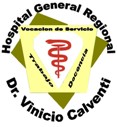 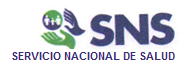 “Dr. VINICIO CALVENTI”                    (Los Alcarrizos)                                                                                                                                        “AÑO DEL FOMENTO DE LAS EXPORTACIONES”RNC: 430043419Gerencia de Trabajo Social Reporte Mensual Servicios SocialesDESCUENTOS DESCUENTOS UsuarioÁreaValor
OriginalDescuentoPorcientoCobradoRecibo #CRISMERY RAINSHINHANY ABAD PAYAMPSIMÁGENES1,836.001,836.00100%0.00659316JENIFER REYES MATALABORATORIO1,596.00300.0019%1,296.00659416LIREINY PEREYRA VENTURALABORATORIO629.00629.00100%0.00659455DENIA MARGARITA BAEZ CASTILLOLABORATORIO140.00140.00100%0.00659461JOSE RAMON ROSADO ROSADOIMÁGENES55.0055.00100%0.00659468PEDRO REYNOSOLABORATORIO170.00170.00100%0.00659475MANUEL BARRIENTOS PEÑAHEMODIALISIS3,500.003,500.00100%0.00659474SANTA GUARDARAMOS  PANIAGUAIMÁGENES60.0060.00100%0.00659480DAYVELIS YARITZA FELIZLABORATORIO179.50179.50100%0.00659485JENDE MANUEL TEJADALABORATORIO510.00110.0022%400.00659491SANTA MILENA MARTINEZ MEDINALABORATORIO210.00210.00100%0.00659500ESTEILIN MARIA DE LA ROSA FELIZEMERGENCIA50.0050.00100%0.00659511PEDRO REYNOSOIMÁGENES100.00100.00100%0.00659507CARMEN RODRIGUEZ GOMEZLABORATORIO224.00224.00100%0.00659526PURINO JIMENEZ DE JESUSIMÁGENES60.0060.00100%0.00659601KEISIS NOVAS PAULINOLABORATORIO452.00452.00100%0.00659606ABNER DAVID BELTRE AMADORLABORATORIO350.00350.00100%0.00659632KEISIS NOVAS PAULINOLABORATORIO50.0050.00100%0.00659628MODESTA MARILEYDA DE LOS SANTOS PUJOLSIMÁGENES60.0060.00100%0.00659675INGRIS MATOS RIVAS DE CONTERASLABORATORIO406.00406.00100%0.00659678SOLENNY CARRASCO CORCINOIMÁGENES60.0060.00100%0.00659682FELICITA CRUZ CABRERA DE LUNAIMÁGENES100.00100.00100%0.00659702JUANA DEL MILAGROS SOTO TEJEDALABORATORIO110.00110.00100%0.00659722JEIMY CRISNEILYS CONCEPCION ESTEVEZLABORATORIO45.0045.00100%0.00659725JOSEFINA ADALGISA DURAN ROSARIOLABORATORIO240.00240.00100%0.00659729OLIVERTO ALCANTARAHEMODIALISIS560.00560.00100%0.00659739MAYRA HERRERAODONTOLOGIA800.00800.00100%0.00659748RHOSSAWARY FELIZ FELIZIMÁGENES60.0060.00100%0.00659756MARGARITO DE JESUSLABORATORIO526.00526.00100%0.00659770DOMINGA ARIASIMÁGENES240.00240.00100%0.00659773ANTONIO TEJADA ALEJOIMÁGENES23.0023.00100%0.00659777JOHANNA ALTAGRACIA SEVERINO FRIASLABORATORIO50.0050.00100%0.00659775MIRIAM MAGDALENA ACEVEDO CABRERAIMÁGENES330.00330.00100%0.00659789JOHANNA ALTAGRACIA SEVERINO FRIASIMÁGENES100.00100.00100%0.00659788MIRIAM MAGDALENA ACEVEDO CABRERALABORATORIO350.00350.00100%0.00659797POLFIRIO DE LA ROSAHOSPITALIZACION1,419.271,419.27100%0.00659831FERMIN BATISTAHOSPITALIZACION2,371.912,371.91100%0.00659828ESTHER FARIAS MENAHOSPITALIZACION5,304.395,304.38100%0.01659829ENRIQUE ANTONIO DE LA CRUZHOSPITALIZACION10,555.0010,555.00100%0.00659857SENCION RAFAEL RODRIGUEZ DEL ROSARIOEMERGENCIA23.0023.00100%0.00659881JEANNETTE ALTAGRACIA ALMONTE AMARANTEEMERGENCIA620.00320.0052%300.00659941RAMON ANDRES GRULLON PEREZEMERGENCIA140.00140.00100%0.00660015BRYANT DE LOS SANTOS ROSAHOSPITALIZACION19,188.084,488.0023%14,700.08660082RITCHIE SAINT SULNEEMERGENCIA350.00200.0057%100.00660101FAUSTO MONTERO CASTILLOEMERGENCIA80.0080.00100%0.00660107ANDREA MONTE MARTINEZEMERGENCIA1,500.00500.0033%1,000.00660118MAXIMO FELIZEMERGENCIA250.00250.00100%0.00660128MAXIMO FELIZEMERGENCIA150.00150.00100%0.00660130ANA YUDERKIS CABRALEMERGENCIA100.00100.00100%0.00660132GLORIA PEÑA SANBOYHOSPITALIZACION11,602.006,602.0057%5,000.00660156CARMEN BIENVENIDA PEÑA PEÑA DE GUILLENEMERGENCIA271.00171.0063%100.00660170JOSE AQUILES GUSMAN GOMEZEMERGENCIA80.0080.00100%0.00660472LUIS JOSE SANCHEZ TEJADALABORATORIO360.00360.00100%0.00660452ANY LIRIANO DE LEONIMÁGENES60.0060.00100%0.00660455PURINO JIMENEZ DE JESUSLABORATORIO88.0088.00100%0.00660534MELVIN AQUINO LEONARDOLABORATORIO353.20353.20100%0.00660537SEGUNDO DIROCHE AMADORLABORATORIO26.0026.00100%0.00660540MELVIN AQUINO LEONARDOIMÁGENES60.0060.00100%0.00660577CAROL MONTEROLABORATORIO200.00100.0050%100.00660567FRANCISCO JAVIER PEREZLABORATORIO140.00140.00100%0.00660598ROSA ALCANTARA DE PEREYRALABORATORIO170.00170.00100%0.00660610DENIA MARGARITA BAEZ CASTILLOESTUDIO240.00240.00100%0.00660613ANGELA ANTONIA PEREYRA SUAREZIMÁGENES300.00300.00100%0.00660621JUNIOR RAMON ARACENA GERMANIMÁGENES100.00100.00100%0.00660639VIRGILIO NAVARROLABORATORIO92.0092.00100%0.00660675GEUDY ALEXANDER AQUINO MAYIIMÁGENES500.00300.0060%200.00660654VICTOR ANDRES DE LA CRUZEMERGENCIA93.0993.00100%0.09660658LUIS MIGUEL PEÑA SOTOIMÁGENES100.00100.00100%0.00660655VICTOR ANDRES DE LA CRUZCONSULTA5.005.00100%0.00660683JULIANNY LUCIANO GUZMANLABORATORIO285.00285.00100%0.00660690JUANA ELEJANDRINA MORENOIMÁGENES110.00110.00100%0.00660691MANUEL EMILIO JIMENEZ D OLEOIMÁGENES550.00100.0018%450.00660696LUIYI ANTONIO CORPORAN GARCIAIMÁGENES70.0070.00100%0.00660774DANIA SAMBOI RAMIREZHOSPITALIZACION1,752.901,752.89100%0.01660820WELLINGTON VILORIA MIESESIMÁGENES204.00204.00100%0.00660803GLADIS MERCEDES MOTA RODRIGUEZLABORATORIO721.00221.0031%500.00660808ISMAEL PERALTA BORGENHOSPITALIZACION31,430.0831,430.00100%0.08660824BRENDA NATIVIDAD REYESLABORATORIO350.00150.0043%200.00660832SANTO BENJAMIN LUNA  DE LA CRUZHEMODIALISIS560.00560.00100%0.00660835FRANCISCO JAVIER PEREZIMÁGENES164.00164.00100%0.00660841WIRNE CHANIEL MARTINEZIMÁGENES200.00200.00100%0.00660837CARMEN EUNICE RESTITUYO ABREUIMÁGENES200.00200.00100%0.00660844NIVIA DEL ORBE MORALESEMERGENCIA280.18280.18100%0.00660840WIRNE CHANIEL MARTINEZLABORATORIO130.00130.00100%0.00660843CARMEN EUNICE RESTITUYO ABREULABORATORIO60.0060.00100%0.00660850WIRNE CHANIEL MARTINEZIMÁGENES350.00350.00100%0.00660851ISRAEL SEVERINOHOSPITALIZACION9,556.249,556.00100%0.24660864ALVARO MORETA MORILLOEMERGENCIA148.00148.00100%0.00660875LAWENEL DARIEL ARCANGELEMERGENCIA235.00235.00100%0.00660898WIRNE CHANIEL MARTINEZEMERGENCIA150.00150.00100%0.00660906ZELIBETH ANDREINA GONZALEZ GUTIERREZHOSPITALIZACION10,919.005,919.0054%5,000.00660950JENSY COLUMNA HERRERAHOSPITALIZACION29,979.4017,979.0060%12,000.40661139MARIDALIA DOÑEZ DE DE LEONEMERGENCIA60.0060.00100%0.00661028MADELYN COMAS GUZMANEMERGENCIA40.0040.00100%0.00661027FELICIANO QUEZADAEMERGENCIA560.00560.00100%0.00661054PEDRO PEREZ MARTINEZHEMODIALISIS3,500.003,500.00100%0.00661087VIANKA POLANCO MORELIMÁGENES60.0060.00100%0.00661101FELIPA SUAREZ DE LEONLABORATORIO350.00150.0043%200.00661102PEDRO PANIAGUAIMÁGENES100.00100.00100%0.00661124WIRNE CHANIEL MARTINEZEMERGENCIA319.00319.00100%0.00661140ANGELA STRAISY MORILLO DISLAEMERGENCIA166.00166.00100%0.00661156NELSA MARIA MARTINEZ REYESLABORATORIO70.0070.00100%0.00661157CANDIDA MASSIEL DE LA CRUZ DE LEONHOSPITALIZACION4,996.004,996.00100%0.00661169MACIELL PICHARDO  CASTILLOHOSPITALIZACION2,327.502,327.00100%0.50661176DAMIAN MUÑOZHOSPITALIZACION1,022.251,022.00100%0.25661177ALEJANDRO MARTINEZ ROJASHOSPITALIZACION1,465.431,465.00100%0.43661175ELIANNY ESTHER HICIANO LIRIANOHOSPITALIZACION448.50448.00100%0.50661173DORCA RAMIREZ MENDEZEMERGENCIA80.0080.00100%0.00661167DANIEL ACENCIO GUZMANHOSPITALIZACION67,107.8667,107.00100%0.86661171MANUEL BARRIENTOS PEÑAHEMODIALISIS3,500.003,500.00100%0.00661289FRANCISCO BERNARDO MATEOEMERGENCIA942.00942.00100%0.00661424PETERSON DUPERVALEMERGENCIA1,727.601,427.6083%300.00661301QUELVIN VICENTE JIMENEZEMERGENCIA100.00100.00100%0.00661299OLIVERTO ALCANTARAHEMODIALISIS560.00560.00100%0.00661300RAFAEL RODRIGUEZ ALMONTEEMERGENCIA3,500.003,500.00100%0.00661303JANSER MEJIA  ABREUEMERGENCIA270.00270.00100%0.00661307JANSER MEJIA  ABREUEMERGENCIA150.00150.00100%0.00661311NATALY JIMENEZ MOLLAEMERGENCIA330.00330.00100%0.00661325JANSER MEJIA  ABREUEMERGENCIA556.00556.00100%0.00661354YANILEYSI BENITEEMERGENCIA200.00200.00100%0.00661418YANILEYSI BENITEEMERGENCIA130.00130.00100%0.00661423MARICELA GARCIA DIAZEMERGENCIA800.00400.0050%400.00661433WISIN MEDINA GARCIAEMERGENCIA200.00200.00100%0.00661435DENNY MARLENY QUEZADA MATEOHOSPITALIZACION9,000.004,000.0044%5,000.00661624JUANA ESMERALDA CRUZ SOSALABORATORIO255.88255.00100%0.88661626MANUEL EMILIO JIMENEZ D OLEOEMERGENCIA624.0024.004%600.00661627OLIVER MARTINEZ SURIELHOSPITALIZACION1,843.00843.0046%1,000.00661629YOMARY DIAZ ESPINALEMERGENCIA705.00705.00100%0.00661631YUDERKA CELESTE CACERES MOJICALABORATORIO350.00150.0043%200.00661642NOEMI GUEVARA PERERTALABORATORIO350.00200.0057%150.00661643MARIA ELENA ROQUE GUANTEHOSPITALIZACION5,700.003,700.0065%2,000.00661649DAPHNNE HALLHOSPITALIZACION8,131.244,431.0054%3,700.24661686JOSE RAMON ACOSTA GONZALEZLABORATORIO818.00500.0061%318.00661687CRISTAL ROCIO ENCARNACIONHOSPITALIZACION9,130.005,130.0056%4,000.00661711RUTH ESTHER LORENZO MARTINEZLABORATORIO50.0050.00100%0.00661934KARINA MEJIA MATOSIMÁGENES100.00100.00100%0.00661935MARGARITO DE JESUSIMÁGENES100.00100.00100%0.00661941MARGARITO DE JESUSIMÁGENES60.0060.00100%0.00661960KARINA MEJIA MATOSLABORATORIO312.00312.00100%0.00661963YOVANNA MANUELA PEÑA ZORRILLAEMERGENCIA772.00772.00100%0.00662007RITCHIE SAINT SULNELABORATORIO2,548.00548.0022%2,000.00662057RAFAEL JIRON VAQUEZLABORATORIO404.00404.00100%0.00662061MARIELA VICENTE ENCARNACIONLABORATORIO68.0068.00100%0.00662084MADRONA HIDALGOLABORATORIO440.00440.00100%0.00662114ANGELA ANTONIA PEREYRA SUAREZESTUDIO300.00300.00100%0.00662166RAFIL PEREZIMÁGENES1,000.001,000.00100%0.00662239YUDERKIS DE LA CRUZLABORATORIO880.00280.0032%600.00662225DOMINGA DE LA ROSAIMÁGENES140.00140.00100%0.00662235PEDRO PEREZ MARTINEZHEMODIALISIS3,500.003,500.00100%0.00662270GLADYS MERCEDES RODRIGUEZ VERASLABORATORIO200.00200.00100%0.00662263MARIA ALTAGRACIA FELIZ ALCANTARAIMÁGENES200.00200.00100%0.00662287GLADYS MERCEDES RODRIGUEZ VERASIMÁGENES100.00100.00100%0.00662289YAENDI VICENTE MONTEROIMÁGENES52.5052.50100%0.00662297YOELY CRISTINA MORALES BELTRELABORATORIO3,040.00340.0011%2,700.00662313NORMA ELIZABETH FORCHUC REYESLABORATORIO55.0055.00100%0.00662322JOSE JAVIER NARVAEZ TORRELLESHOSPITALIZACION16,690.8416,690.84100%0.00662334ROSMEILIN MICHELL FIGUEROA VASQUEZLABORATORIO240.00240.00100%0.00662341JOSMEL LUIS MORENO FRANCOLABORATORIO26.0026.00100%0.00662362ESTELA NOVA PEREZIMÁGENES34.0034.00100%0.00662538JOSE MIGUEL GRACIANO CABRALLABORATORIO411.20411.20100%0.00662379JOSMEL LUIS MORENO FRANCOIMÁGENES100.00100.00100%0.00662377EMELY KIZZIBELL ABREULABORATORIO312.00312.00100%0.00662399TOMAS DAURI ALCANTARA CUSTODIOLABORATORIO44.0044.00100%0.00662412BIANCA EUGENIA JOSE DE LEONIMÁGENES60.0060.00100%0.00662415TOMAS DAURI ALCANTARA CUSTODIOIMÁGENES240.00240.00100%0.00662423ROCIO MARGARITA MICELI BRITOIMÁGENES100.00100.00100%0.00662441ADRIAN EMANUEL HEREDIA CAMPUSANOLABORATORIO63.0063.00100%0.00662442YANNIEL RODRIGUEZ MARTESLABORATORIO74.0074.00100%0.00662451RAMONA TURBI PEREZLABORATORIO1,616.001,616.00100%0.00662457LUIS MANUEL HERNANDEZIMÁGENES1,500.001,200.0080%300.00662464ADALBERTO SOLER DE LA ROSAIMÁGENES350.00100.0029%250.00662500FELICIANO QUEZADAHEMODIALISIS560.00560.00100%0.00662475BETZAYRI JENKINSKI SOSA LANDRONLABORATORIO132.00132.00100%0.00662491JUAN GABRIEL FRAGOSOS DUVERNAYHOSPITALIZACION1,609.001,609.00100%0.00662528KEIROLY RACHEL TAVERASLABORATORIO70.0070.00100%0.00662498JUANA PAULINO DELGADOHOSPITALIZACION2,014.692,014.69100%0.00662526RN RAFAELA FELIZ DE LOS SANTOSHOSPITALIZACION582.15582.14100%0.01662524NICOLAS SALVADOR VARGASHOSPITALIZACION15,862.7315,862.73100%0.00662522JUANA DE JESUS JIMENEZ DILONEHOSPITALIZACION839.10839.10100%0.00662521ELIZABETH CAROLINA RECIO RAMIREZHOSPITALIZACION3,867.863,867.86100%0.00662520DOMINGO URIBEHOSPITALIZACION2,412.042,412.03100%0.01662519MARIA ANTONIA RODRIGUEZ DOMINGUEHOSPITALIZACION1,737.901,737.89100%0.01662529JOSE MIGUEL GRACIANO CABRALIMÁGENES100.00100.00100%0.00662505BRIGIDA SORIANO DE LA ROSAIMÁGENES100.00100.00100%0.00662510SANTO BENJAMIN LUNA  DE LA CRUZHEMODIALISIS560.00560.00100%0.00662514ANIRIS TORIBIOIMÁGENES60.0060.00100%0.00662518WILSON NAUT ABREUIMÁGENES100.00100.00100%0.00662523SATURNINA ALTAGRACIA MERCEDESLABORATORIO411.20411.20100%0.00662540YANET BAUTISTA ADAMEIMÁGENES150.00150.00100%0.00662557SULEYKA PEREZIMÁGENES250.00250.00100%0.00662625CRISMEIRY LISBETH OVALLE MERANEMERGENCIA239.20239.00100%0.20662648BRIGIDA PUJOLS GERONIMOEMERGENCIA1,836.001,836.00100%0.00662660KEVIN HERNANDEZHOSPITALIZACION4,254.002,754.0065%1,500.00662692RAMON ANDRES GRULLON PEREZIMÁGENES100.00100.00100%0.00662766WILSON NAUT ABREULABORATORIO60.0060.00100%0.00662779BIANCA EUGENIA JOSE DE LEONLABORATORIO60.0060.00100%0.00662799YISEL MAGDALENA AYALA BRITOEMERGENCIA154.00154.00100%0.00662825JERRY MANUEL RODRIGUEZ CORREAEMERGENCIA30.0030.00100%0.00662826MARGARITO DE JESUSIMÁGENES100.00100.00100%0.00663027MARCOS REYESLABORATORIO81.0081.00100%0.00663146ANTONIO SANCHEZ CORREALABORATORIO50.0050.00100%0.00663165MILAGROS STEPHANIE PEREZ SANCHEZCONSULTA100.00100.00100%0.00663173PASTOR RODRIGUEZ HERRERALABORATORIO280.00280.00100%0.00663181FRANCISCO JAVIER PEREZIMÁGENES100.00100.00100%0.00663185ANA FRANCISCA LOPEZLABORATORIO324.00324.00100%0.00663183JOSE ERINELDO COLDERO SANCHEZLABORATORIO360.00360.00100%0.00663186PASTOR RODRIGUEZ HERRERAIMÁGENES60.0060.00100%0.00663199RAIDEL NUÑEZ CALIZLABORATORIO590.00290.0049%300.00663242HANSEL DARIEL FLORENTINO SANCHEZLABORATORIO74.0074.00100%0.00663236SANTA ALCANTARALABORATORIO200.00200.00100%0.00663239GENERY HERRERA SANTOSLABORATORIO400.00100.0025%300.00663244MANUEL BARRIENTOS PEÑAHEMODIALISIS560.00560.00100%0.00663261HANSEL DARIEL FLORENTINO SANCHEZIMÁGENES100.00100.00100%0.00663266MARIBEL LOPEZ CASTILLOESTUDIO600.00100.0017%500.00663281GRACIELA ACOSTA MENDEZLABORATORIO314.00314.00100%0.00663282JENNY MENDOZA CORPORANIMÁGENES60.0060.00100%0.00663296ANTHONY ALEXANDER PEREZ VALDEZEMERGENCIA350.00150.0043%200.00663361DEBORAH MARTINEZ DIAZLABORATORIO860.25860.25100%0.00663360DIEGO ESTEBAN ARIAS TORRESLABORATORIO170.00170.00100%0.00663385DIEGO ESTEBAN ARIAS TORRESIMÁGENES60.0060.00100%0.00663402WILFREDO GONZALEZ ACOSTALABORATORIO58.0058.00100%0.00663411YIRANNI MIGUELINA JIMENEZ LAFONTAINELABORATORIO406.84406.84100%0.00663417RAFAEL RODRIGUEZ ALMONTEHEMODIALISIS3,500.003,500.00100%0.00663457KEILA ESTEFANY DIAZ BURGOSLABORATORIO403.20403.20100%0.00663460KEILA ESTEFANY DIAZ BURGOSIMÁGENES100.00100.00100%0.00663465CINDY STERLYN MENA DIAZLABORATORIO50.0050.00100%0.00663556MARTINA DE LOS SANTOS SANCHEZIMÁGENES60.0060.00100%0.00663554MARTHA ADAMES HERNANDEZIMÁGENES100.00100.00100%0.00663557OLIVERTO ALCANTARAHEMODIALISIS560.00560.00100%0.00663562CRISTAL BONILLA ROJASIMÁGENES100.00100.00100%0.00663585GENESIS VALERIA RODRIGUEZLABORATORIO230.00230.00100%0.00663601KENDRIU ALEXANDER GUERRERO GAROLLABORATORIO1,991.00991.0050%1,000.00663625VICENTE MOYA BASTARDOIMÁGENES92.0092.00100%0.00663629KENDRIU ALEXANDER GUERRERO GAROLIMÁGENES150.00150.00100%0.00663637KENDRIU ALEXANDER GUERRERO GAROLIMÁGENES300.00300.00100%0.00663640RICARDO ARVELO HERNANADEZIMÁGENES600.00600.00100%0.00663642KENDRIU ALEXANDER GUERRERO GAROLCONSULTA100.00100.00100%0.00663643MARTIN ROSADOIMÁGENES60.0060.00100%0.00663675JUAN UPIA MONTEROIMÁGENES106.40106.39100%0.01663673JUNIOR JOSE MINAYA RODRIGUEZLABORATORIO230.00130.0057%100.00663699JOENNY LISBETH ALMONTE ORTIZEMERGENCIA300.00300.00100%0.00663842CARLOS LUIS RAMIREZ FLORIANEMERGENCIA150.00150.00100%0.00663856FELICITA ANTONIA MEJIA LORENZOEMERGENCIA350.00350.00100%0.00663918RAFELO BELTRE DE LA ROSAIMÁGENES60.0060.00100%0.00663967MATILDE EVANGELISTA DE GARCIALABORATORIO70.0070.00100%0.00663969FRANKLYN ALEXANDER HERNANDEZ SANCHEZEMERGENCIA350.00350.00100%0.00663984DEYANIRA DEL CARMEN PEÑA RAMOSIMÁGENES60.0060.00100%0.00663985RAFAEL PABLO CASTILLO FELIZIMÁGENES100.00100.00100%0.00664026BENYI FULCAL MONTEROHOSPITALIZACION9,000.003,500.0039%5,500.00664045VITALINA ROSARIOLABORATORIO900.00400.0044%500.00664308DANIELA EPIFANIA ACEVEDO MARTINEZLABORATORIO104.00104.00100%0.00664346FRANCISCO ULLOAIMÁGENES200.00200.00100%0.00664352YESENIA MONTAÑO CONTRERASLABORATORIO130.00130.00100%0.00664386ANTONIO SANCHEZ CORREAIMÁGENES100.00100.00100%0.00664359BASILIA DAVID AGUEROIMÁGENES100.00100.00100%0.00664365DULCE AMANDI MARTINEZCONSULTA50.0050.00100%0.00664368ANA FRANCISCA LOPEZIMÁGENES100.00100.00100%0.00664378YOHANNA RONDON ENCARNACIONLABORATORIO24.0024.00100%0.00664399AMBROSIO JOSE GENAOIMÁGENES240.00240.00100%0.00664410TOMAS MARTIN PEREZ CAPELLANEMERGENCIA159.00159.00100%0.00664414ANTHONY ISMAEL RAMIREZ ORTIZIMÁGENES150.00150.00100%0.00664425MILAGROS SANCHEZLABORATORIO185.00185.00100%0.00664432ANTHONY ISMAEL RAMIREZ ORTIZLABORATORIO30.0030.00100%0.00664431JULIANA GOMEZ JIMENEZLABORATORIO318.00318.00100%0.00664433MALGAREZ JIMENEZ JIMENEZLABORATORIO170.00170.00100%0.00664437DEISI ESTHER SANTOS MENDEZLABORATORIO74.0074.00100%0.00664436RN NOEMI ALEXA AQUINOHOSPITALIZACION4,771.004,771.00100%0.00664455JULIANA GOMEZ JIMENEZIMÁGENES45.0045.00100%0.00664451GUIRLENE HALL SAINVILUSIMÁGENES350.00150.0043%200.00664456ABELINA QUEZADA MONTEROIMÁGENES60.0060.00100%0.00664474FRANCYS ESTHER SUBERENIMÁGENES240.00240.00100%0.00664468ALEJANDRINA QUEVEDO SANTANAHOSPITALIZACION2,770.062,770.06100%0.00664595FELIX MANUEL POLANCO JIMENEZLABORATORIO570.45570.44100%0.01664594DARVIN ALBERTO MUÑOZ LANTIGUALABORATORIO350.00350.00100%0.00664495DARVIN ALBERTO MUÑOZ LANTIGUALABORATORIO150.00150.00100%0.00664512KENIA ANALBERCA CARRASCO  MORAIMÁGENES1,403.001,403.00100%0.00664592FRANCYS ESTHER SUBERENIMÁGENES60.0060.00100%0.00664534ANGEL ADRIANO SEPULVEDA CONSTANZAHOSPITALIZACION20,018.4020,018.39100%0.01664591NASHLEY MARIA NUÑEZ JOSEHOSPITALIZACION1,596.631,596.63100%0.00664575EMILIO CAMPUSANOLABORATORIO550.00550.00100%0.00664604ALTAGRACIA VALDEZLABORATORIO294.00294.00100%0.00664606YASMIN ALEXANDRA VALDEZLABORATORIO124.00124.00100%0.00664608FELICIANO QUEZADAHEMODIALISIS560.00560.00100%0.00664609NORIS PEÑA LAZALAIMÁGENES145.00145.00100%0.00664611AGUSTINA DUARTE VARGASCONSULTA80.0080.00100%0.00664615PEDRO PEREZ MARTINEZHEMODIALISIS3,500.003,500.00100%0.00664628JAVIER BELTREHOSPITALIZACION3,881.003,881.00100%0.00664634SANTO BENJAMIN LUNA  DE LA CRUZHEMODIALISIS560.00560.00100%0.00664668BLAYDY DE JESUS RAMIREZ LAGARESIMÁGENES350.00150.0043%200.00664681DEIVI LUIS TORIBIO SOTOEMERGENCIA668.00168.0025%500.00664702VICTORIA HERNANEDZ HEREDIALABORATORIO66.0066.00100%0.00664721RICHEIMY JASMIN LARA PEÑAIMÁGENES200.00100.0050%100.00664718JULIO MANUEL GAVINOIMÁGENES100.00100.00100%0.00664731VERENICE DE LOS SANTOS DE JESUSIMÁGENES350.00350.00100%0.00664778DOMINGO GALVALABORATORIO600.00200.0033%400.00664750MERCEDES GONZALEZHOSPITALIZACION28,926.0028,926.00100%0.00664753BENNY RACHEL ECHAVARRIA HEREDIAIMÁGENES60.0060.00100%0.00664803LISBETH TORRES PEÑAIMÁGENES100.00100.00100%0.00664907ADARLENY RAMOS VALLEJOLABORATORIO1,500.001,500.00100%0.00664957JOSE RAMON CASTILLO DE LEONIMÁGENES200.00100.0050%100.00664959DOMINGO ENCARNACIONLABORATORIO150.00150.00100%0.00664993ELMIS FISISEMERGENCIA200.00200.00100%0.00665037ANALEIDY FLORENTINO BAUTISTAEMERGENCIA50.0050.00100%0.00665064ISRAEL MEDINA VARGASEMERGENCIA100.00100.00100%0.00665070ANA PIERREEMERGENCIA350.00350.00100%0.00665074ANA PIERREEMERGENCIA250.00250.00100%0.00665076CHADELYNE PULINARIO TORIBIOEMERGENCIA40.0040.00100%0.00665078ANDRES MONTEROEMERGENCIA450.00450.00100%0.00665082ERIKA MASSIEL HERNANDEZEMERGENCIA400.00250.0063%150.00665114YONIEL CORDERO FRIASHOSPITALIZACION2,836.001,336.0047%1,500.00665172JUAN DANIEL MARTINEZLABORATORIO350.00150.0043%200.00665292JOSE ERINELDO COLDERO SANCHEZIMÁGENES180.00180.00100%0.00665359CARLOS DANIEL DIAZLABORATORIO1,721.00221.0013%1,500.00665389CELENIA MONTERO MONTEROLABORATORIO74.0074.00100%0.00665398VICENTE ARIAS ARIASODONTOLOGIA1,200.00600.0050%600.00665414VICENTE ARIAS ARIASODONTOLOGIA900.00450.0050%450.00665434ANTONIA CALCAÃ‘O ADAMESIMÁGENES354.00354.00100%0.00665480VICENTE ARIAS ARIASODONTOLOGIA1,600.00800.0050%800.00665488ANA MARIA SORIANOAMBULATORIO1,100.001,100.00100%0.00665492RAFAEL RODRIGUEZ ALMONTEHEMODIALISIS3,500.003,500.00100%0.00665524CHARLYN FEBRILLET VALDEZEMERGENCIA280.00280.00100%0.00665566CHRISTOPHER ALEXANDER TORIBIO MEDRANOEMERGENCIA371.00221.0060%150.00665604MANUEL ANTONIO CHAVEZ RODRIGUEZLABORATORIO148.00148.00100%0.00665610ROSANNA MARIA HERNANDEZ DIFOLABORATORIO50.0050.00100%0.00665608MARTINA FORTUNATO MOTALABORATORIO99.5099.50100%0.00665637MANUEL BARRIENTOS PEÑAHEMODIALISIS560.00560.00100%0.00665726ONIEL VALDES LARAEMERGENCIA507.00507.00100%0.00665708LENDY RAFAEL MARTINEZ PUJOLSLABORATORIO130.00130.00100%0.00665700YOANNI BELTRE RAMIREZIMÁGENES60.0060.00100%0.00665707LUCINDA JIMENEZ JIMENEZIMÁGENES110.00110.00100%0.00665706RAMON CASTILLOHOSPITALIZACION22,292.7620,792.7693%1,500.00665713JOSE YSABEL DELGADO SANTOSHOSPITALIZACION46,659.8046,659.80100%0.00665734JEORGE LUIS BAUTISTA VICTORIANOIMÁGENES150.00150.00100%0.00665738PATRIA EMILIANA GARCIA MONTEROLABORATORIO50.0050.00100%0.00665776JUANA SUERO SANCHEZESTUDIO1,836.001,836.00100%0.00665782SANTA ENCARNACION MATEOLABORATORIO366.00366.00100%0.00665790SANTA ENCARNACION MATEOLABORATORIO100.00100.00100%0.00665796PETRONILA VALENTINA JIMENEZ TORIBIOIMÁGENES100.00100.00100%0.00665800KELVIN JOSE ROSA CASTILLOHOSPITALIZACION39,314.9219,314.9249%20,000.00665805AMANTINA GUZMANLABORATORIO330.00330.00100%0.00665804JHONNA MARTEIMÁGENES350.00350.00100%0.00665807AMANTINA GUZMANIMÁGENES100.00100.00100%0.00665814JHONNA MARTELABORATORIO581.00581.00100%0.00665821JORGE BAEZIMÁGENES150.00150.00100%0.00665824OLIVERTO ALCANTARAHEMODIALISIS560.00560.00100%0.00665838IRIS PINEDA DEL ROSARIOIMÁGENES240.00240.00100%0.00665843YUDERKA CELESTE CACERES MOJICALABORATORIO45.5045.50100%0.00665848LEONOR  ANTONIO CHAVEZIMÁGENES23.0023.00100%0.00665854SENCION RAFAEL RODRIGUEZ DEL ROSARIOEMERGENCIA23.0023.00100%0.00665863FREDUAR GABRIEL BAUTISTA CRUZEMERGENCIA300.00300.00100%0.00665957RUDILANIA VICENTE AMADOREMERGENCIA200.00200.00100%0.00666011MARGARITA FERRERAIMÁGENES60.0060.00100%0.00666031TEOFILO GERALDINOLABORATORIO220.00220.00100%0.00666065PATRICIA ANDREINA PEREZ MERCADOIMÁGENES200.00200.00100%0.00666098DILIANA ENCARNACION MEJIAIMÁGENES240.00240.00100%0.00666126JUAN CRUZ GALVEZLABORATORIO164.00164.00100%0.00666141BENJAMIN WARIEL JIMENEZ DESILHOSPITALIZACION7,114.004,114.0058%3,000.00666149LISBETH TORRES PEÑAIMÁGENES100.00100.00100%0.00666154MARIA ELENA SANCHEZ BRITOLABORATORIO350.00350.00100%0.00666170CRISTAL BONILLA ROJASLABORATORIO80.0080.00100%0.00666178PABLO DAHYAR LOPEZLABORATORIO70.0070.00100%0.00666186CAMILA MONTERO SANTIAGOLABORATORIO358.00358.00100%0.00666195CAMILA MONTERO SANTIAGOIMÁGENES100.00100.00100%0.00666197GILBERT REMIHOSPITALIZACION9,266.002,066.0022%7,200.00666210YANET BAUTISTA ADAMEHOSPITALIZACION5,723.005,723.00100%0.00666211JOSE MARIA GUZMANLABORATORIO190.00190.00100%0.00666381JOSE MARIA GUZMANIMÁGENES100.00100.00100%0.00666423DILSON SANTOS LUZONLABORATORIO26.0026.00100%0.00666544YEIRY SORIANO URBANOLABORATORIO220.00220.00100%0.00666546WALKIN ANDUJAR MUÑOZEMERGENCIA86.6086.60100%0.00666595YEIRY SORIANO URBANOIMÁGENES80.0080.00100%0.00666553MILDRE NICACIOIMÁGENES350.00350.00100%0.00666566FRANCISCO RODRIGUEZ TORRESLABORATORIO80.0080.00100%0.00666585JEREMIAS CLAIDELABORATORIO860.00260.0030%600.00666593YESSICA PEREX NUÑEZIMÁGENES91.0091.00100%0.00666653JHONY JOSE LEBRON SANTIAGOLABORATORIO130.00130.00100%0.00666657MELANIA PEREZ MOSQUEALABORATORIO340.00340.00100%0.00666672YESSICA PEREX NUÑEZLABORATORIO60.0060.00100%0.00666673MADRONA HIDALGOIMÁGENES60.0060.00100%0.00666678MADRONA HIDALGOIMÁGENES100.00100.00100%0.00666690YESSICA PEREX NUÑEZIMÁGENES150.00150.00100%0.00666701YULIANNY MARIA LA BATA DE LA CRUZLABORATORIO120.00120.00100%0.00666705FELICIANO QUEZADAHEMODIALISIS560.00560.00100%0.00666764PEDRO PEREZ MARTINEZHEMODIALISIS3,500.003,500.00100%0.00666766JENNIFER GERMES CLADERONLABORATORIO144.00144.00100%0.00666781JOSE ANTONIO FELIPEEMERGENCIA100.00100.00100%0.00666780JENNIFER GERMES CLADERONIMÁGENES90.0090.00100%0.00666792JOSE ANTONIO FELIPEIMÁGENES70.0070.00100%0.00666796MARIE ROSE MERYIMÁGENES350.00150.0043%200.00666820SAMUEL PEREZ ROSADOLABORATORIO50.0050.00100%0.00666852YOLAINY MARICRIZ FELIX DE LOS SANTOSLABORATORIO280.00280.00100%0.00666854FRANKLIN BRITOHEMODIALISIS560.00560.00100%0.00666872MARIANNY VALENTIN VENTURAHOSPITALIZACION809.40809.39100%0.01666924ANGELA RAMIREZ DE OLEOHOSPITALIZACION1,516.801,516.79100%0.01666925WENDY BETHANIA VEGAHEMODIALISIS600.00600.00100%0.00666927YOANNI BELTRE RAMIREZHOSPITALIZACION424.65424.65100%0.00666928LUCIA CONCEPCION ROSARIOLABORATORIO348.00348.00100%0.00666904CARLOS MANUEL PINEDA ARIASHOSPITALIZACION957.30957.29100%0.01666930JOSE ANTONIO FELIPEIMÁGENES60.0060.00100%0.00666906ENRIQUEZ JIMENEZ MARTESHOSPITALIZACION487.35487.34100%0.01666932NASHLEY MARIA NUÑEZ JOSEHOSPITALIZACION1,596.631,596.63100%0.00666934JOSE JOAQUIN CABRERAHOSPITALIZACION12,736.0412,736.03100%0.01666935PEDRO MARIA PUJOLLABORATORIO1,068.00468.0044%600.00666919ELIZABETH SANCHEZ DIASIMÁGENES70.0070.00100%0.00666922JUAN FRANCISCO JAVIER TEJADALABORATORIO148.00148.00100%0.00666942ESTEFANY MONTERO  PERALTALABORATORIO780.00780.00100%0.00666955FRANCHESCA ESPERANZA PANIAGUA DIAZHOSPITALIZACION9,000.009,000.00100%0.00666971ARACELIS FRIA ABREUEMERGENCIA100.00100.00100%0.00667108JOSE RAMON CASTILLO DE LEONHOSPITALIZACION4,066.002,066.0051%2,000.00667151SANTO BENJAMIN LUNA  DE LA CRUZHEMODIALISIS560.00560.00100%0.00667115HARSELL FELIZ PINALESHOSPITALIZACION2,028.001,028.0051%1,000.00667139MARIA SELENA PEÑA DIAZEMERGENCIA140.00140.00100%0.00667157ONDEL ISMAEL DE JESUS REYESEMERGENCIA300.00250.0083%50.00667188RICARDA DE LA ROSAEMERGENCIA400.00400.00100%0.00667214YEXENIA MORENO DE LOS SANTOSEMERGENCIA50.0050.00100%0.00667216MARTIRES AQUINOLABORATORIO355.00355.00100%0.00667197USNER BIEREMERGENCIA718.00718.00100%0.00667238SATURNINA MERCEDES RODRIGUEZ NUÑEZIMÁGENES60.0060.00100%0.00667245MELVIN LUIS AQUINO FIGUEREOLABORATORIO369.00369.00100%0.00667260MOISES CORCINO ROSARIOHOSPITALIZACION1,592.00992.0062%600.00667309MARIA ALTAGRASIA CRUZ DE DIOSLABORATORIO450.00150.0033%300.00667456JHONY JOSE LEBRON SANTIAGOIMÁGENES150.00150.00100%0.00667457OLIVERTO ALCANTARAHEMODIALISIS560.00560.00100%0.00667458MARIA ALTAGRASIA CRUZ DE DIOSIMÁGENES350.00150.0043%200.00667464RAFAEL RODRIGUEZ ALMONTEHEMODIALISIS3,500.003,500.00100%0.00667465TAILA PHENELONHOSPITALIZACION16,961.6216,961.00100%0.62667472JANCER MARCELO MESALABORATORIO356.00356.00100%0.00667479DESCONOCIDO DESCONOCIDOIMÁGENES150.00150.00100%0.00667497IRIS PEREZHOSPITALIZACION4,600.001,100.0024%3,500.00667496DILENI DE LO SANTOEMERGENCIA827.00427.0052%400.00667507EMELY ESTHER ARIAS CASSOHOSPITALIZACION2,074.00574.0028%1,500.00667596EDDI JIANI CAMPUSANO CONTRERASEMERGENCIA350.00150.0043%200.00667572FANNY ELIZABETH DE LOS SANTOS MORILLOLABORATORIO50.0050.00100%0.00667711MANUEL BARRIENTOS PEÑAHEMODIALISIS560.00560.00100%0.00667720MEILINA SAMANDA PILARTE AQUINOIMÁGENES100.00100.00100%0.00667733NATHALI ELIZABETH DE LOS SANTOS AGRAMONTESHOSPITALIZACION9,000.004,000.0044%5,000.00667742JOSUE EUSEBIO ROSARIOHOSPITALIZACION4,680.002,680.0057%2,000.00667745ELVIREINI IRAILSE DIAZ MUÑOZHOSPITALIZACION4,043.002,043.0051%2,000.00667749RAMON EMILIO MARTINEZ CAMILOHOSPITALIZACION9,878.009,878.00100%0.00667760DEYLIN MANUEL DIAZ BELTRELABORATORIO815.00415.0051%400.00668097APOLLO SILFROYEMERGENCIA280.00280.00100%0.00668109MIRIAN NURCA RODRIGUEZ LIMAIMÁGENES100.00100.00100%0.00668129APOLLO SILFROYIMÁGENES350.00350.00100%0.00668135STARLIN VLADIMIR RODRIGUEZIMÁGENES300.00300.00100%0.00668137FRANCISCO BATISTA ROACONSULTA50.0050.00100%0.00668147APOLLO SILFROYIMÁGENES350.00350.00100%0.00668150DOMINGA FELIZ  MATOSLABORATORIO200.00200.00100%0.00668211ENGER ALEXANDER NOVAS DIAZIMÁGENES64.0064.00100%0.00668207CATALINA GERONIMOLABORATORIO354.00354.00100%0.00668217MARILU OGANDO CRISOSTOMOIMÁGENES100.00100.00100%0.00668219ANY LIRIANO DE LEONCONSULTA50.0050.00100%0.00668252ZULEIDY JIMENEZLABORATORIO890.00190.0021%700.00668294BASILIA DAVID AGUEROLABORATORIO50.0050.00100%0.00668334ALAN ANTHONELLY MERCADO HERNANDEZIMÁGENES63.7563.75100%0.00668338ANA ANTONIA MEREJO SANTOS DE ALMANZARLABORATORIO354.00354.00100%0.00668325STARLIN VLADIMIR RODRIGUEZIMÁGENES100.00100.00100%0.00668333ANA FRANCISCA LOPEZIMÁGENES60.0060.00100%0.00668348LIZSIBEHT JHAZMIN DIAZ AZORHOSPITALIZACION2,155.352,155.35100%0.00668486CRISLIBEL RAMON GUZMANHOSPITALIZACION1,005.001,005.00100%0.00668489MARIA ESCARRAMAN COSMEHOSPITALIZACION4,064.574,064.56100%0.01668470GEISHA ESTHER MENDEZ PEREZLABORATORIO176.00176.00100%0.00668439YOMARY DIAZ ESPINALHOSPITALIZACION4,368.064,368.05100%0.01668475JUBIANNI AQUINO MATEOHOSPITALIZACION436.95436.94100%0.01668476ARIANNA MONTERO MEDINALABORATORIO50.0050.00100%0.00668445MARCELINO MENDOZA BATISTALABORATORIO354.00354.00100%0.00668448JONNY TAVERAZ  JIMENEZIMÁGENES688.00288.0042%400.00668452RAMONA NUÑEZ GALVEZLABORATORIO91.0091.00100%0.00668457BIANCA EUGENIA JOSE DE LEONHOSPITALIZACION425.00425.00100%0.00668483JUANA MEDINA DIAZHOSPITALIZACION6,842.886,842.87100%0.01668494GISELLY ANDRIELIS CABRERA MERANHOSPITALIZACION6,842.206,842.20100%0.00668496RAMONA NUÑEZ GALVEZIMÁGENES140.00140.00100%0.00668463YUDELIS ANTONIA PEREZ SANDOVALHOSPITALIZACION6,620.116,620.11100%0.00668501JOSE ANTONIO FELIPECONSULTA80.0080.00100%0.00668477FRANCISCO BATISTA ROALABORATORIO136.00136.00100%0.00668480RAMONA NUÑEZ GALVEZLABORATORIO60.0060.00100%0.00668482MARLENY RIVERA VALERIOIMÁGENES350.00100.0029%250.00668497RAMONA NUÑEZ GALVEZIMÁGENES360.00360.00100%0.00668503FELICIANO QUEZADAHEMODIALISIS560.00560.00100%0.00668509JOSE ERINELDO COLDERO SANCHEZLABORATORIO630.00630.00100%0.00668520SANTO BENJAMIN LUNA  DE LA CRUZHEMODIALISIS560.00560.00100%0.00668550VIANKA POLANCO MORELIMÁGENES300.00300.00100%0.00668560ADARIELIS ADAMES ABREULABORATORIO230.00135.0059%95.00668563DIEGO MARTINEZIMÁGENES150.00150.00100%0.00668569ENGER ALEXANDER NOVAS DIAZEMERGENCIA250.00250.00100%0.00668583JUNIOR ENMANUEL ALCANTARAIMÁGENES240.00240.00100%0.00668586WILLY RODRIGUEZEMERGENCIA253.00253.00100%0.00668588LUCIA DEL CARMEN POLANCO MARTINEZIMÁGENES41.6041.59100%0.01668587DANJEL MINAYA BUENOIMÁGENES200.00200.00100%0.00668610STARLIN VLADIMIR RODRIGUEZIMÁGENES220.00220.00100%0.00668624CARLOS ENMANUEL ENCARNACION GOMEZIMÁGENES220.00220.00100%0.00668625PEDRO PEREZ MARTINEZHEMODIALISIS3,500.003,500.00100%0.00668656RUSSEL MATOS SANCHEZLABORATORIO760.62460.0060%300.62668675RN YERALDIN SANCHEZ FELIZHOSPITALIZACION2,237.001,237.0055%1,000.00668692RN AYSELY SEPULPEDA GRULLONHOSPITALIZACION3,334.003,334.00100%0.00668702RAFAEL FERNADEZ GENAOHOSPITALIZACION1,836.001,836.00100%0.00668701SCARLET MARITZA DURAN GERMANIMÁGENES100.00100.00100%0.00668728JHONY JOSE LEBRON SANTIAGOLABORATORIO550.00550.00100%0.00668730DIGNORA DIAZLABORATORIO60.0060.00100%0.00668886MERCEDES LUISA GALIZAIMÁGENES145.00145.00100%0.00668897YOLEIDY ENCARNACION TAVERASEMERGENCIA130.00130.00100%0.00668920SANTA MILENA MARTINEZ MEDINAIMÁGENES100.00100.00100%0.00669277MILAGROS SANCHEZESTUDIO1,836.001,836.00100%0.00669294DOMINGO ANTONIO BATISTA IGLESIALABORATORIO510.00510.00100%0.00669339CONFESOR JIMENEZ MEDINAEMERGENCIA320.00320.00100%0.00669354ENDRY LISANDRO PARRA BELTREIMÁGENES80.0080.00100%0.00669359YENNIFER CANDELARIO MONTEROIMÁGENES60.0060.00100%0.00669380PABLO RIVERA ABADLABORATORIO598.00598.00100%0.00669395PABLO RIVERA ABADIMÁGENES100.00100.00100%0.00669411MARIA BURGOS POLANCOLABORATORIO1,510.00410.0027%1,100.00669430GLADYS MERCEDES RODRIGUEZ VERASIMÁGENES60.0060.00100%0.00669416SOLANGE CLARIBEL SOSA VENTURAIMÁGENES200.00200.00100%0.00669427RAFAEL RODRIGUEZ ALMONTEHEMODIALISIS3,500.003,500.00100%0.00669466GEICIS RAFAEL BIDO PERALTAEMERGENCIA186.00186.00100%0.00669509YOCATIS MERCEDES TOBAL UREÑAIMÁGENES200.00200.00100%0.00669517KENIA ANDUJAR RODRIGUEZIMÁGENES60.0060.00100%0.00669518KENIA ANDUJAR RODRIGUEZIMÁGENES600.00600.00100%0.00669531MANUEL BARRIENTOS PEÑAHEMODIALISIS560.00560.00100%0.00669552IVAN ESTEBAN CAMPUSANO RODRIGUEZLABORATORIO1,900.001,900.00100%0.00669548DEOMARIS TEJEDA BETANCOURTLABORATORIO78.0078.00100%0.00669551RICARDO ARVELO HERNANADEZIMÁGENES100.00100.00100%0.00669556OLIVERTO ALCANTARAHEMODIALISIS560.00560.00100%0.00669561ANA RITA GIL PIMENTELIMÁGENES100.00100.00100%0.00669573AGUSTINA DUARTE VARGASHOSPITALIZACION1,715.201,715.20100%0.00669621CILVIA MERCEDES FERNANDEZ ROSARIOHOSPITALIZACION24,830.8010,830.8044%14,000.00669593NEFTALY MISAEL MARTINEZ RODRIGUEZODONTOLOGIA150.00150.00100%0.00669585GISELLY ANDRIELIS CABRERA MERANHOSPITALIZACION4,206.404,206.40100%0.00669620CARMEN SANTOS MOTAHOSPITALIZACION3,769.203,769.20100%0.00669619MANUEL ANTONIO FIGUEROA ORTIZLABORATORIO294.00294.00100%0.00669600SEBASTIAN CIERRA CARELAEMERGENCIA277.00277.00100%0.00669669JOSE DAVID AGRAMONTE MENDEZEMERGENCIA550.00550.00100%0.00669657JHONY JOSE LEBRON SANTIAGOHOSPITALIZACION4,248.004,248.00100%0.00669674MAXIMO RAFAEL MENALABORATORIO264.00264.00100%0.00669678SEBASTIAN CIERRA CARELAIMÁGENES150.00150.00100%0.00669679YULAIKI BIENVENIDA OGANDO AGUASVIVASLABORATORIO302.00302.00100%0.00669692YULAIKI BIENVENIDA OGANDO AGUASVIVASIMÁGENES100.00100.00100%0.00669694YEREMI MIESE TIBURCIOEMERGENCIA400.00400.00100%0.00669734MIRANDA JILBELIS CABRAL CEBALLOSHOSPITALIZACION2,017.001,017.0050%1,000.00669798MARILEYDI HIRALDOHOSPITALIZACION9,130.004,630.0051%4,500.00669801ANDRES GONIPO ENCARNACION PUJOLSEMERGENCIA100.00100.00100%0.00669818MOISES SEGURAEMERGENCIA100.00100.00100%0.00669852MARIA DEL CARMEN BELLIARD DE LA ROSAIMÁGENES2,000.002,000.00100%0.00669874ERICK BURGOS MORELIMÁGENES100.00100.00100%0.00669879AMBROSIA MARIA MINAYA ACOSTAIMÁGENES200.00200.00100%0.00669889LISMAIRY LORENI BONILLA NUÑEZIMÁGENES100.00100.00100%0.00670015YOMIRA YULISSA SANTOSEMERGENCIA50.0050.00100%0.00670016MILAGROS SIERRA MUÃ‘OZEMERGENCIA90.0090.00100%0.00670023LUISAINNY RAMIREZ ADAMESEMERGENCIA230.00230.00100%0.00670048DHAITI CASSANDRAEMERGENCIA450.00250.0056%200.00670057FREDDY REINARDO MARTINO DE LEONEMERGENCIA150.00150.00100%0.00670059KEURIS CAROLINA FELIZ PICHARDOEMERGENCIA150.00150.00100%0.00670065EMELY KIZZIBELL ABREUEMERGENCIA50.0050.00100%0.00670074BENJAMIN SARITA MATOSEMERGENCIA130.00130.00100%0.00670066KEURIS CAROLINA FELIZ PICHARDOEMERGENCIA130.00130.00100%0.00670068JUAN JESUS CARELA GIRONEMERGENCIA350.00350.00100%0.00670069JUAN JESUS CARELA GIRONEMERGENCIA350.00350.00100%0.00670072ANA FRANCISCA LOPEZCONSULTA50.0050.00100%0.00670296ALBERTO AQUINO ALCANTARAIMÁGENES100.00100.00100%0.00670392JEAN CARLOS PIMENTEL HERNANDEZIMÁGENES500.00100.0020%400.00670405ESTAURI DANIEL ACEVEDO MARTINEZLABORATORIO134.00134.00100%0.00670423MARIESTY ESMERARDY CUEVAS BUENOLABORATORIO213.00213.00100%0.00670434GIANNA ENCARNACION CUEVASLABORATORIO70.0070.00100%0.00670431PASTOR DE LA ROSA MORALABORATORIO219.00219.00100%0.00670437MARIESTY ESMERARDY CUEVAS BUENOIMÁGENES60.0060.00100%0.00670444NASLY NANGELI ABREU MARTINEZ DIAZLABORATORIO70.0070.00100%0.00670502ISMAILI VLSCAINOLABORATORIO350.00200.0057%150.00670501YOEL LUGO VEROAIMÁGENES200.00100.0050%100.00670513ISLEM GONZALEZ DE LEONIMÁGENES700.00200.0029%500.00670516YULAIKI BIENVENIDA OGANDO AGUASVIVASIMÁGENES110.00110.00100%0.00670525ISIDRO MOTA DE LA CRUZLABORATORIO50.0050.00100%0.00670561PATRIA GONZALEZESTUDIO240.00240.00100%0.00670588CRISTOBAL SANCHEZLABORATORIO198.00198.00100%0.00670592PATRIA GONZALEZIMÁGENES45.0045.00100%0.00670600EYTHAN YADIEL LOPEZLABORATORIO439.00439.00100%0.00670605PEDRO PEREZ MARTINEZHEMODIALISI3,500.003,500.00100%0.00670623ALTAGRACIA ASENCIOIMÁGENES1,500.00500.0033%1,000.00670625ALONDRA MICHEL GARCIA MATIASIMÁGENES60.0060.00100%0.00670648MARICELA ALTAGRACIA BELLO MORELLABORATORIO50.0050.00100%0.00670681EDWIN LIZANDRO MORAODONTOLOGIA400.00400.00100%0.00670691LISARI MARIA ANTONIO BRITOLABORATORIO741.00741.00100%0.00670686FELICIANO QUEZADAHEMODIALISI560.00560.00100%0.00670726ANA JULIA MATEO TAVEARAESHOSPITALIZACION822.36822.35100%0.01670737ROSY MACIER CUEVAS MINLLETEHOSPITALIZACION2,641.952,641.95100%0.00670739MEILINA SAMANDA PILARTE AQUINOHOSPITALIZACION1,279.551,279.54100%0.01670740LUCRECIA RODRIGUEZ DE LOS SANTOSIMÁGENES300.00300.00100%0.00670761SANTO BENJAMIN LUNA  DE LA CRUZHEMODIALISI560.00560.00100%0.00670762ANA FRANCISCA LOPEZIMÁGENES100.00100.00100%0.00670772MARIA DOLORES BAEZ DURANIMÁGENES350.00350.00100%0.00670799ANGELO RODRIGUEZ SANCHEZHOSPITALIZACION1,341.00341.0025%1,000.00670826ARAN ENMANUEL ALCANTARA SANTOSLABORATORIO130.0050.0038%80.00670833BEATO GONZALO MARTINEZ LUNAHOSPITALIZACION7,723.002,723.0035%5,000.00670870JACOB JESUS RODRIGUEZ MARTINEZEMERGENCIA250.00100.0040%150.00670873PERLA MASSIEL FERNANDEZ FABIOEMERGENCIA120.00120.00100%0.00670973DIEUGRAND CHERISTINEMERGENCIA350.00100.0029%250.00670995MARIA DOLORES BAEZ DURANEMERGENCIA288.00288.00100%0.00671024MARY LUCIANO REYESIMÁGENES200.00200.00100%0.00671047ELENA MONTERO PEREZIMÁGENES200.00200.00100%0.00671051ISABEL POLANCO ALCANTARALABORATORIO220.00220.00100%0.00671074LEVEILLE DUPITONEMERGENCIA500.00400.0080%100.00671088VICTOR MANUEL ARMENGOEMERGENCIA300.00100.0033%200.00671086VICTOR MANUEL ARMENGOEMERGENCIA150.00150.00100%0.00671090ELISAUL DE JESUS DE LOS SANTOSEMERGENCIA1,800.00500.0028%1,300.00671103ELISAUL DE JESUS DE LOS SANTOSEMERGENCIA1,800.001,300.0072%500.00671103JUAN JOSE MARTINEZEMERGENCIA1,859.00959.0052%900.00671105ANGEL GABRIEL DE LA CRUZ ROSARIOEMERGENCIA400.00400.00100%0.00671125KENLLY TAKAYOSHI FRIASEMERGENCIA262.00162.0062%100.00671127LUIS DAVID VAZQUEZEMERGENCIA100.00100.00100%0.00671142ZAIDA ADELFA PEREZLABORATORIO224.00224.00100%0.00671421CRISTAL BONILLA ROJASCONSULTA80.0080.00100%0.00671419BERNARDA DE JESUS RODRIGUEZIMÁGENES60.0060.00100%0.00671492JAEL ALEXANDER MENDEZ GALVANEMERGENCIA80.0080.00100%0.00671526ZAIDA ADELFA PEREZIMÁGENES181.00181.00100%0.00671446RAFAEL RODRIGUEZ ALMONTEHEMODIALISIS3,500.003,500.00100%0.00671467MARY CRUZ DEL CARMEN LAURENCIOLABORATORIO179.00179.00100%0.00671486MILEDYS ACOSTA ROBISONLABORATORIO392.00392.00100%0.00671494MAICOL SAMUEL MEJIA BRAZOVANEMERGENCIA257.00107.0042%150.00671511MILEDYS ACOSTA ROBISONIMÁGENES100.00100.00100%0.00671505ADOLFO CORCINOLABORATORIO188.00188.00100%0.00671533MARIA MERCEDES ORTEGAIMÁGENES100.00100.00100%0.00671548MARIA MERCEDES ORTEGAIMÁGENES100.00100.00100%0.00671559ANA IRIS PEREZEMERGENCIA200.00200.00100%0.00671567MARIA MERCEDES ORTEGAIMÁGENES60.0060.00100%0.00671576NICAURIS MARGARITA ARIASLABORATORIO268.00268.00100%0.00671579FRANCISCA NUÑEZIMÁGENES100.00100.00100%0.00671583GABRIELA ALMANZAR MEREJOIMÁGENES60.0060.00100%0.00671591JEINELY SANTANALABORATORIO159.00159.00100%0.00671607JORGE LUIS LAURENCIOEMERGENCIA350.00250.0071%100.00671620OLIVERTO ALCANTARAHEMODIALISIS560.00560.00100%0.00671626MARIA ALTAGRACIA UREÑA SOSAEMERGENCIA193.00193.00100%0.00671652KARLA ALEXAIDY SANCHEZ CORNIELLABORATORIO70.0070.00100%0.00671646YOMIRA YULISSA SANTOSLABORATORIO214.00214.00100%0.00671650MALTHA AMELIA CORDERO URIBELABORATORIO346.00346.00100%0.00671658LINO SAVINONIMÁGENES70.0070.00100%0.00671660MALTHA AMELIA CORDERO URIBEIMÁGENES100.00100.00100%0.00671665MARCY MILAGROS JIMENEZ PEREZIMÁGENES76.0076.00100%0.00671670JHONY JOSE LEBRON SANTIAGOEMERGENCIA150.00150.00100%0.00671679REYNA ARIAS GUZMANLABORATORIO60.0060.00100%0.00671678JOSE RODOLFO CARRASCO GUZMANLABORATORIO92.0092.00100%0.00671685REYNA ARIAS GUZMANIMÁGENES100.00100.00100%0.00671686MANUEL BARRIENTOS PEÑAHEMODIALISIS560.00560.00100%0.00671696MARIA  ISABEL RODRIGUEZ  PEREYRAIMÁGENES200.00200.00100%0.00671694FELIPE JAVIER BELLOLABORATORIO222.00222.00100%0.00671713MARIA TERESA REYES DEL CARMENEMERGENCIA204.00204.00100%0.00671725FRANCIS VALENZUELALABORATORIO370.00370.00100%0.00671741TERESA ADAMES CUEVASESTUDIO500.00500.00100%0.00671746MARJORIE GURANDHOSPITALIZACION4,600.002,600.0057%2,000.00671749FRANCIS VALENZUELALABORATORIO410.00410.00100%0.00671750MALTHA AMELIA CORDERO URIBEIMÁGENES100.00100.00100%0.00671751JORGE LUIS LAURENCIOIMÁGENES150.00150.00100%0.00671761ANDRES ABREUEMERGENCIA23.0023.00100%0.00671791ANTONIO TEJADA ALEJOEMERGENCIA23.0023.00100%0.00671792EDIGEN CRISTOPHER PEREZ SANTANAHOSPITALIZACION9,535.089,535.08100%0.00671762LUIS MIGUEL MOLINAHOSPITALIZACION4,344.804,344.80100%0.00671766JEFERSON PEREZ SANTANAIMÁGENES200.00200.00100%0.00671788RAMON EMILIO SAMBOY SOSAEMERGENCIA65.0065.00100%0.00671810AMADA FIGUEROA SUEROHOSPITALIZACION891.45891.00100%0.45671943AMADA FIGUEROA SUEROEMERGENCIA220.00220.00100%0.00671984KENIA ANALBERCA CARRASCO  MORAHOSPITALIZACION7,437.997,437.00100%0.99672006DIGNA MERENO SILVERIOHOSPITALIZACION7,130.004,130.0058%3,000.00672145ARACELIS FRIA ABREUEMERGENCIA90.0090.00100%0.00672024ARACELIS FRIA ABREUEMERGENCIA60.0060.00100%0.00672032JEFERSON PEREZ SANTANAEMERGENCIA572.00572.00100%0.00672058ENGEL SANCHEZ PUJOLSEMERGENCIA110.00110.00100%0.00672059ALEXANDER JEANEMERGENCIA834.00384.0046%450.00672073BIELKA NERIS CRUZEMERGENCIA100.00100.00100%0.00672075DARLENY TRIUNFEL HERRERAIMÁGENES400.00400.00100%0.00672095JEFRY JOSE CESPEDESHOSPITALIZACION3,654.001,654.0045%2,000.00672106ASIA ELANIA MENDEZ FERRERASIMÁGENES60.0060.00100%0.00672119LUCRECIA RODRIGUEZ DE LOS SANTOSIMÁGENES100.00100.00100%0.00672341GLADIS ANTONIA GARCIA GOMEZESTUDIO240.00240.00100%0.00672360AGUSTINA MIREYA PEREZ GONZALEZLABORATORIO268.00268.00100%0.00672415CATALINA CROUSSETT ROJASCONSULTA80.0080.00100%0.00672468JORDANIA CIPRIAN MENDEZLABORATORIO148.00148.00100%0.00672474PURINO JIMENEZ DE JESUSLABORATORIO66.0066.00100%0.00672481PORFIRIO CENTENARIO SEGURA MATOSLABORATORIO80.0080.00100%0.00672516SORIANNY ALMONTE ESPINOSALABORATORIO130.00130.00100%0.00672533ESMERLIN ENCARNACION CAMILOIMÁGENES350.00350.00100%0.00672539LUIS MAIKI RAMOS JIMENEZIMÁGENES46.0046.00100%0.00672568RODOLFO ALFREDO ALMONTE ESPINOSALABORATORIO130.00130.00100%0.00672575MARTINA DE LOS SANTOS SANCHEZLABORATORIO170.00170.00100%0.00672581ROSA DE LA CRUZ PICHARDOIMÁGENES220.00220.00100%0.00672585DOMINGA VALERIO ALMANZARIMÁGENES181.00181.00100%0.00672584SANABE MONTEROLABORATORIO315.00315.00100%0.00672590MARTINA DE LOS SANTOS SANCHEZIMÁGENES100.00100.00100%0.00672602FELICIANO QUEZADAHEMODIALISIS560.00560.00100%0.00672637MARIBEL GUILLERMO MORALABORATORIO123.00123.00100%0.00672650JUANA SEGUNDA REYES LEBRONESTUDIO600.00600.00100%0.00672654RONEL ANTONIO ALMONTE ESPINOSALABORATORIO130.00130.00100%0.00672664PEDRO PEREZ MARTINEZHEMODIALISIS3,500.003,500.00100%0.00672671JULIA ALCANTARA DEL ROSARIOLABORATORIO430.00430.00100%0.00672769JOSE BOCIO MONTEROLABORATORIO124.00124.00100%0.00672725GABRIELA ALMANZAR MEREJOIMÁGENES74.0074.00100%0.00672763ANIEL RESTITUYO GONZALEZEMERGENCIA500.00200.0040%300.00672767MARIA MILAGROS PERALTA BRANHOSPITALIZACION1,531.951,531.95100%0.00672813CAMILA MONTERO SANTIAGOHOSPITALIZACION3,202.963,202.96100%0.00672814EMILIANO FERREIRA BENTURAHOSPITALIZACION1,252.501,252.50100%0.00672816ODALIS ANTONIO HERNANDEZHOSPITALIZACION2,043.282,043.28100%0.00672818LEONODAS CASTILLO DE LA ROSAHOSPITALIZACION5,923.005,923.00100%0.00672820BETZAYRI JENKINSKI SOSA LANDRONHOSPITALIZACION2,260.502,260.50100%0.00672824MANNELYS DE JESUS TEJADAIMÁGENES300.00100.0033%200.00672795ISRRAEL MARTINEZ BEATOIMÁGENES440.00440.00100%0.00672809JANCER MARCELO MESAHOSPITALIZACION1,297.151,297.14100%0.01672822MARIA MERCEDES ORTEGAIMÁGENES60.0060.00100%0.00672829ARGELIA ALTAGRACIA ROJAS GARCIAIMÁGENES100.00100.00100%0.00672831LUGEN MATEO JIMENEZEMERGENCIA80.0080.00100%0.00672840ISRRAEL MARTINEZ BEATOIMÁGENES100.00100.00100%0.00672853ENERI MARIELA JOSE JIMENEZIMÁGENES40.0040.00100%0.00672856SANTO BENJAMIN LUNA  DE LA CRUZHEMODIALISIS560.00560.00100%0.00672861JEORGE LUIS BAUTISTA VICTORIANOHOSPITALIZACION5,941.003,941.0066%2,000.00672874CRISBEL MORENO FRIASHOSPITALIZACION2,283.00583.0026%1,700.00672901ANILDA MIGUELINA MARTINEZ SORIANOIMÁGENES60.0060.00100%0.00672890JOSE ERINELDO COLDERO SANCHEZESTUDIO1,800.001,800.00100%0.00672889MIGUEL ANGEL PEREZ MOJICAEMERGENCIA1,075.00375.0035%700.00672891LUIS ANGEL REINOSOLABORATORIO610.00110.0018%500.00672984FRANCISCO VIZCAINO ARIASEMERGENCIA350.00200.0057%150.00672900JOSE LEONARDO GARCIA MARTINEZLABORATORIO179.00179.00100%0.00672903ESTEFANY LUCELY MORILLO MENDEZHOSPITALIZACION3,863.202,363.2061%1,500.00673075ISLEM GONZALEZ DE LEONHOSPITALIZACION2,853.60853.6030%2,000.00672930MARIE MILIANE ATTISIMÁGENES350.00350.00100%0.00672950CARLOS ALFOSO MELLA COLDEROEMERGENCIA400.00200.0050%200.00672977RUFINO PIMENTEL NOVAEMERGENCIA500.00300.0060%200.00672981DIEGO MARTINEZHOSPITALIZACION8,053.758,053.00100%0.75673025ARELIS JACKELINE ESTRELLA SEVERINOEMERGENCIA186.00186.00100%0.00673035ROSA DE LA CRUZ PICHARDOEMERGENCIA60.0060.00100%0.00673088ROSA DE LA CRUZ PICHARDOEMERGENCIA100.00100.00100%0.00673110LUIS MIGUEL MONTERO ENCARNACIONEMERGENCIA888.00588.0066%300.00673122ANGEL DISLA ENCARNACIONEMERGENCIA350.00350.00100%0.00673120KEILA ESTEFANY DIAZ BURGOSEMERGENCIA60.0060.00100%0.00673155REBECA MONTES DE OCA REYNOSOEMERGENCIA888.00538.0061%350.00673195ADAN PUELLO ALVAREZEMERGENCIA468.00168.0036%300.00673212BRAYLIN REYE RAMIREZ GARCIALABORATORIO70.0070.00100%0.00673211NATHANAEL MERISIEREMERGENCIA350.00150.0043%200.00673234VANEZA METIVIER PAYANOIMÁGENES100.00100.00100%0.00673231YAMDRA DARLENI MORETA PUJOLSLABORATORIO24.0024.00100%0.00673232RUFINO PIMENTEL NOVAEMERGENCIA1,302.00802.0062%500.00673237ADAN PUELLO ALVAREZEMERGENCIA150.0050.0033%100.00673238ADAN PUELLO ALVAREZEMERGENCIA179.00179.00100%0.00673242ESMIRNA TRINIDAD VICIOSOIMÁGENES250.00250.00100%0.00673255NATHANAEL MERISIEREMERGENCIA150.00150.00100%0.00673253FELIX MANUEL DE LA CRUZ MARTEEMERGENCIA280.00280.00100%0.00673270FELIX MANUEL DE LA CRUZ MARTEEMERGENCIA700.00300.0043%400.00673272FELIX MANUEL DE LA CRUZ MARTEEMERGENCIA150.00150.00100%0.00673275FRANCIS FALCONIMÁGENES600.00600.00100%0.00673428OLIVERTO ALCANTARAHEMODIALISIS560.00560.00100%0.00673436MANUEL BARRIENTOS PEÑAHEMODIALISIS560.00560.00100%0.00673435RAFAEL RODRIGUEZ ALMONTEHEMODIALISIS3,500.003,500.00100%0.00673439BIAYIS ALEJANDRO MATEOEMERGENCIA560.00260.0046%300.00673480JOHENDRY ESTEBAN MEDINA CERDAEMERGENCIA241.38141.3859%100.00673505ENJELI SARAI ALTAGRACIA DIAZEMERGENCIA157.00157.00100%0.00673576JOSIAS R ALTAGRACIA DIAZEMERGENCIA172.00172.00100%0.00673575ABIGAIL DE LOS SANTOS ENCARNACIONEMERGENCIA72.0072.00100%0.00673724MARIA SOFIA CASTILLO SANTANA DE MICHELIMÁGENES200.00200.00100%0.00673730JORANA PIERREIMÁGENES350.00350.00100%0.00673732JORANA PIERREIMÁGENES150.00150.00100%0.00673737DIEGO MARTINEZEMERGENCIA76.0076.00100%0.00673760JOSE MIGUEL CAMPAÑAHOSPITALIZACION3,486.001,686.0048%1,800.00673782RN YDELE EXATILEMERGENCIA877.00577.0066%300.00673792ALEIDA LUCIANO MEDINAEMERGENCIA50.0050.00100%0.00673819DAVID BAUTISTA VALDEZEMERGENCIA350.00350.00100%0.00673838DAVID BAUTISTA VALDEZEMERGENCIA350.00350.00100%0.00673841DAVID BAUTISTA VALDEZEMERGENCIA200.00200.00100%0.00673849SANTO BENJAMIN LUNA  DE LA CRUZHEMODIALISIS560.00560.00100%0.00673910EDWIN MICHAEL DE LEON FERRERASLABORATORIO810.00320.0040%490.00673984ORQUIDIA MEDINA OTAÑOLABORATORIO60.0060.00100%0.00674050CAMILO SANTOS NOLASCO GARCIALABORATORIO90.0090.00100%0.00674063ANA ROSA FELIZ FLORESLABORATORIO254.00254.00100%0.00674077CATALINA GERONIMOIMÁGENES60.0060.00100%0.00674069CAMILO SANTOS NOLASCO GARCIAIMÁGENES64.0064.00100%0.00674086ELSIDA DE LOS SANTOS RODRIGUEZHOSPITALIZACION2,150.002,150.00100%0.00674139ELSIDA DE LOS SANTOS RODRIGUEZIMÁGENES300.00300.00100%0.00674141YAENDI VICENTE MONTEROLABORATORIO44.0044.00100%0.00674167FELIX ANTONIO LORALABORATORIO23.0023.00100%0.00674210DAGNE PERDOMO BATISTALABORATORIO304.00304.00100%0.00674215AURI CAROLINA RESTITUYO MARIALABORATORIO1,411.00705.0050%706.00674213DOMINGO ENCARNACIONHOSPITALIZACION3,827.703,827.70100%0.00674304DULCE AMANDI MARTINEZHOSPITALIZACION5,175.025,175.02100%0.00674321YEIRA FARIA JIMENEZHOSPITALIZACION1,781.851,781.85100%0.00674390INGRIS CEPEDA REYESHOSPITALIZACION1,898.001,898.00100%0.00674389BRENDA REYESIMÁGENES400.00400.00100%0.00674236MARIESTY ESMERARDY CUEVAS BUENOHOSPITALIZACION3,086.703,086.70100%0.00674386PEDRO PEREZ MARTINEZHEMODIALISIS3,500.003,500.00100%0.00674233KENLLY TAKAYOSHI FRIASLABORATORIO1,140.00340.0030%800.00674238DARIANNY YSABEL MARTE DE LA CRUZHOSPITALIZACION2,158.702,158.70100%0.00674323HECTOR ALCANTARA MONTILLAIMÁGENES140.00140.00100%0.00674246BRAYAN BETANCOURTHOSPITALIZACION1,136.401,136.39100%0.01674332ELISAU CANDELARIO SANTOSHOSPITALIZACION3,140.133,140.13100%0.00674336ELVIN DANILO REYES CARRASCOHOSPITALIZACION23,651.9923,651.99100%0.00674340ROSA ANGELICA MARTE DIAZHOSPITALIZACION5,935.205,935.20100%0.00674380JUANA SUERO SANCHEZHOSPITALIZACION2,089.732,089.72100%0.01674383DAGNE PERDOMO BATISTALABORATORIO304.00304.00100%0.00674262YEIRY CAROLIN MORONTA DE CORONADOLABORATORIO125.00125.00100%0.00674289FELICIANO QUEZADAHEMODIALISIS560.00560.00100%0.00674311ROSA JIMENEZ LOPEZIMÁGENES100.00100.00100%0.00674320FRANCIS VALENZUELAHOSPITALIZACION5,472.005,472.00100%0.00674373CARMELA TEJADAIMÁGENES60.0060.00100%0.00674374ADRIANA SANTA MARIA ANDUJARLABORATORIO70.0070.00100%0.00674388ROSALY ROSADO FERNANDEZIMÁGENES100.00100.00100%0.00674406JEHOVA ALFREDIMÁGENES300.0050.0017%250.00674411ERICK BURGOS MORELEMERGENCIA220.00220.00100%0.00674540ANA ANTONIA SANTOSEMERGENCIA240.00240.00100%0.00674597ERICK BURGOS MORELIMÁGENES60.0060.00100%0.00674623BRENDA REYESEMERGENCIA1,312.001,312.00100%0.00674636LISMARY MICHEL MONTERO MOTAEMERGENCIA74.0074.00100%0.00674650JENNY MENDOZA CORPORANEMERGENCIA50.0050.00100%0.00674658BRENDA REYESEMERGENCIA189.00189.00100%0.00674691KIRSI YOHANNA VARGAS DIROCHEEMERGENCIA62.0062.00100%0.00674690BREIDY JAVIER ARIAS TAVERASEMERGENCIA24.0024.00100%0.00674692LIDIA AGUSTIN DAMASOEMERGENCIA80.0080.00100%0.00674717ISSI CHARLOT MEDINA MOYAEMERGENCIA350.00350.00100%0.00674726KARLA MEDINA  MOYAEMERGENCIA350.00350.00100%0.00674724EDY MATEO JIMENEZEMERGENCIA250.00150.0060%100.00674732CRISTIAN CASTILLO NEMERGENCIA250.00250.00100%0.00674743HECTOR ARISTIDES DE LEON QUEZADAIMÁGENES60.0060.00100%0.00674745SANTA MARTELABORATORIO1,900.00200.0011%1,700.00674979HILDA MERCEDES GARCIALABORATORIO86.0086.00100%0.00674998ANA HILDA HERNANDEZ GONZALEZLABORATORIO398.00398.00100%0.00675010LUGEN MATEO JIMENEZEMERGENCIA80.0080.00100%0.00675020JUSTO GERMAN VERASLABORATORIO260.00260.00100%0.00675069CRISTIANO MODESTO FRIASLABORATORIO398.07398.06100%0.01675082JOHANNA MARTELABORATORIO250.00250.00100%0.00675115MANUEL CHALAIMÁGENES450.00450.00100%0.00675087ARIANNY CAROLINA BAEZ DE MERANLABORATORIO98.0098.00100%0.00675089ARIANNY CAROLINA BAEZ DE MERANIMÁGENES100.00100.00100%0.00675103BELGICA VERAS ALMANZARIMÁGENES220.00220.00100%0.00675114RANDY SEBASTIAN COLON BARELABORATORIO189.00189.00100%0.00675133MARIESTY ESMERARDY CUEVAS BUENOIMÁGENES60.0060.00100%0.00675137GADIEL EMIL DUARTE PEPINIMÁGENES64.0064.00100%0.00675151RANDY SEBASTIAN COLON BAREIMÁGENES160.00160.00100%0.00675164RICHELLE JAHNDERLY PIELABORATORIO261.40261.40100%0.00675200ABRIL YAMILET VALDEZ ARTILESLABORATORIO500.00500.00100%0.00675213PAMELA JIMENEZ PIERRELABORATORIO1,260.00760.0060%500.00675218MARISELA CONTRERAS DE LOS SANTOSLABORATORIO179.00179.00100%0.00675236JOSE EDUARDO VIZCAINOLABORATORIO24.0024.00100%0.00675243RAMONA DE JESUS LOPEZ ALFONSOIMÁGENES400.00400.00100%0.00675250PAULINA MARTINEZIMÁGENES400.00400.00100%0.00675288EUSEBIA BRITO DE MAGALLANIMÁGENES60.0060.00100%0.00675295ESTEPHANY ARISLEIDY SANTANA BATISTALABORATORIO50.0050.00100%0.00675309CRISTIAN ADRIAN MARCANO CORNIELLABORATORIO495.00495.00100%0.00675315JOSE ANTONIO ABREU LEONLABORATORIO265.50265.50100%0.00675376MARIA DEL CARMEN CABRERA DE LA ROSALABORATORIO169.00169.00100%0.00675384ROBERT JUNIOR RODRIGUEZ NUÑEZIMÁGENES90.0090.00100%0.00675400SARAI MAIKELY GERALDO BORQUEZLABORATORIO50.0050.00100%0.00675408MARIA ISABEL BORQUEZ FERREIRALABORATORIO359.03359.03100%0.00675416MANUEL BARRIENTOS PEÑAHEMODIALISIS560.00560.00100%0.00675423SOFIA SANTOS RODRIGUEZLABORATORIO170.00170.00100%0.00675425LORELYN FLORIAN AQUINOLABORATORIO1,205.00705.0059%500.00675443ALANNA ESTHER LOPEZ VICENTEHOSPITALIZACION434.00434.00100%0.00675468MARGARITA MORLALABORATORIO398.00398.00100%0.00675472ALANNA ESTHER LOPEZ VICENTEIMÁGENES200.00200.00100%0.00675475PATRICIO ANTONIO ROSARIO SEVERINOIMÁGENES255.92255.91100%0.01675496OLIVERTO ALCANTARAHEMODIALISIS560.00560.00100%0.00675490YUDELIS MONTERO MONTEROHOSPITALIZACION4,600.004,600.00100%0.00675516ENERIA SANCHEZ PEREZHOSPITALIZACION100.00100.00100%0.00675524ESTEFANY SANTOSHOSPITALIZACION13,863.0013,863.00100%0.00675539ERIDANIA ROJAS  FRAGOSOHOSPITALIZACION4,397.751,397.0032%3,000.75675569CARLA  MASSIEL ABREU MEDINAIMÁGENES100.00100.00100%0.00675766GENESIS NAOMI VARGAS HERNANDEZLABORATORIO179.00179.00100%0.00675785YAENDI VICENTE MONTEROIMÁGENES100.00100.00100%0.00675881YUDELKA MERCEDEZ VICTORIANOIMÁGENES100.00100.00100%0.00675901TEODOSA PACHEEMERGENCIA1,068.00368.0034%700.00675910ANA HILDA SANTANA DE LA ROSAIMÁGENES100.00100.00100%0.00675926ISABEL  PRIMITIVA GARCIAEMERGENCIA300.00100.0033%200.00675931NISSEL YABELLY RODRIGUEZ COLONEMERGENCIA60.0060.00100%0.00675943NISSEL YABELLY RODRIGUEZ COLONEMERGENCIA100.00100.00100%0.00675944CHINO POLEMERGENCIA718.00518.0072%200.00675963MARCELINA JIMENEZ JIMENEZEMERGENCIA100.00100.00100%0.00675967CHINO POLEMERGENCIA150.00150.00100%0.00675969CRISTINA HEREDIA MOJICAHOSPITALIZACION7,219.967,219.00100%0.96675972MIGUELINA ENCARNACIONLABORATORIO280.00280.00100%0.00676342CAROLINA BOCIOLABORATORIO158.00158.00100%0.00676364JOSEFINA ADALGISA DURAN ROSARIOLABORATORIO55.0055.00100%0.00676355ELBA ALTAGRACIA RODRIGUEZ BURGOSLABORATORIO371.20371.20100%0.00676357CONSUELO ROSARIOIMÁGENES150.00150.00100%0.00676359FRANCISCO BATISTA ROACONSULTA50.0050.00100%0.00676367KENLLY TAKAYOSHI FRIASLABORATORIO1,320.00320.0024%1,000.00676376MIGUELINA ENCARNACIONIMÁGENES81.0081.00100%0.00676382MARIA DEL CARMEN CEPEDA CARDENASLABORATORIO80.0080.00100%0.00676394CONSUELO ROSARIOIMÁGENES300.00300.00100%0.00676424ENYELL ENMANUEL ARAUJO DIAZLABORATORIO1,010.00310.0031%700.00676440CARLOS MANUEL SEVERINO ABELINOLABORATORIO178.00178.00100%0.00676444NEDA GLORIA PEREZ SEGURAIMÁGENES60.0060.00100%0.00676451CAMILO SANTOS NOLASCO GARCIALABORATORIO554.00554.00100%0.00676456HECTOR ARISTIDES DE LEON QUEZADALABORATORIO198.00198.00100%0.00676455ANA HILDA SANTOS GONZALEZIMÁGENES80.0080.00100%0.00676462NEDA GLORIA PEREZ SEGURAIMÁGENES100.00100.00100%0.00676470MELANEA ENCARNACIONIMÁGENES220.00220.00100%0.00676471ERNESTINA GOMEZIMÁGENES100.00100.00100%0.00676473SANTO BENJAMIN LUNA  DE LA CRUZHEMODIALISIS560.00560.00100%0.00676475CAMILO SANTOS NOLASCO GARCIAIMÁGENES100.00100.00100%0.00676479ELVIN BAUTISTA LEBRONLABORATORIO50.0050.00100%0.00676477NEDA GLORIA PEREZ SEGURAIMÁGENES220.00220.00100%0.00676488ELIZABETH MEDINAHOSPITALIZACION2,555.001,555.0061%1,000.00676553DARILEIDY FIGUEREO MATEOIMÁGENES200.0050.0025%150.00676521YULAIKI BIENVENIDA OGANDO AGUASVIVASIMÁGENES60.0060.00100%0.00676528LORELYN FLORIAN AQUINOEMERGENCIA350.00350.00100%0.00676526DOMINGA MEDINA MARTEZEMERGENCIA562.00562.00100%0.00676531FELICIANO QUEZADAHEMODIALISIS560.00560.00100%0.00676530DOMINGA MEDINA MARTEZLABORATORIO562.00562.00100%0.00676549DOMINGA MEDINA MARTEZIMÁGENES60.0060.00100%0.00676577JULIANA GOMEZ JIMENEZIMÁGENES45.0045.00100%0.00676588RAMONA PEREZ ALCANTARALABORATORIO110.00110.00100%0.00676583CONSUELO ROSARIOLABORATORIO1,580.001,580.00100%0.00676599RENERIS VEGAZO MORENOLABORATORIO280.00280.00100%0.00676597MARIFER BRIOSO VELOZIMÁGENES60.0060.00100%0.00676607ALTAGRACIA ASENCIOIMÁGENES1,500.00500.0033%1,000.00676612CILBERTO BILONE  CABRERALABORATORIO461.60461.59100%0.01676633YULAIKI BIENVENIDA OGANDO AGUASVIVASLABORATORIO50.0050.00100%0.00676641JOEL ALFREDO DE LEON MEJIAIMÁGENES100.00100.00100%0.00676644CATIA SENLUISHOSPITALIZACION12,923.0012,923.00100%0.00676652ANA MERCY DIONICIO PERALTAODONTOLOGIA500.00500.00100%0.00676698KEILA AZMAVET SANTOS BRENSIMÁGENES700.00350.0050%350.00676701ANA LUISA VALENZUELA LEBRONHOSPITALIZACION2,962.922,962.92100%0.00676712DOMINGO MEDINA ENCARNACIONHOSPITALIZACION1,293.751,293.75100%0.00676717SATURNINA ALTAGRACIA MERCEDESHOSPITALIZACION455.90455.89100%0.01676716KEILER ALFANSO ENCARNACIONLABORATORIO920.70920.70100%0.00676722GERMANIA GONZALEZ CABRERAHOSPITALIZACION6,506.946,506.93100%0.01676714JERMANIA DEL ROSARIOLABORATORIO220.00220.00100%0.00676709LUIS DE JESUSHOSPITALIZACION1,282.201,282.20100%0.00676723FRANCISCO TAVERASHOSPITALIZACION1,232.151,232.14100%0.01676726PEDRO PEREZ MARTINEZHEMODIALISIS3,500.003,500.00100%0.00676720LUCI MORA JAQUEZEMERGENCIA250.00250.00100%0.00676732ELIODORA ZABALA PANIAGUAIMÁGENES255.92255.91100%0.01676738MARIA MAGDALENA RODRIGUEZ FRIASEMERGENCIA300.00150.0050%150.00676811DARVER JOHANSER LOPEZ FORTUNATOEMERGENCIA723.00723.00100%0.00676816ADAN ALBERTO MARTINEZ UCETAEMERGENCIA70.0070.00100%0.00676908MARIA ALTAGRACIA UCETAEMERGENCIA220.00220.00100%0.00676951BENIGNO SANTOS SUEROIMÁGENES100.00100.00100%0.00676972JOSE MIGUEL GRACIANO CABRALIMÁGENES60.0060.00100%0.00676973JESUS ADRIAN JIMENEZEMERGENCIA300.00150.0050%150.00676987YELENNI ESTHER SOLANO FLORENTINOEMERGENCIA72.0072.00100%0.00677017ADAN ALBERTO MARTINEZ UCETAIMÁGENES60.0060.00100%0.00677024MARC EDOUARD DOLCINELABORATORIO92.0092.00100%0.00677039KEILER AMAURIS MEDINA MIESESEMERGENCIA199.0099.0050%100.00677060ANDY ENCARNACIONEMERGENCIA122.0022.0018%100.00677067ARISMENDY ALMONTE GARCIAEMERGENCIA490.00290.0059%200.00677090RN HILDA NICAURIS BAEZEMERGENCIA348.00248.0071%100.00677240JOSE ERINELDO COLDERO SANCHEZEMERGENCIA350.00350.00100%0.00677272ALEXANDER OGANDO SANTANALABORATORIO26.0026.00100%0.00677319ZAIDA ADELFA PEREZIMÁGENES60.0060.00100%0.00677381DICHOSO ABRAAM MORILLO PEGUEROLABORATORIO74.0074.00100%0.00677389DIANA LOPEZ FERREIRALABORATORIO24.0024.00100%0.00677393CARILIN MONTERO MONTEROLABORATORIO192.00192.00100%0.00677402YAENDI VICENTE MONTEROIMÁGENES75.0075.00100%0.00677454YULIA SANCHEZ MAÑONLABORATORIO187.00187.00100%0.00677458ORTENCIA NUÑEZ VARGASESTUDIO380.00380.00100%0.00677492DOLLYS ESTEFFANY BURGOS ABREUIMÁGENES850.00850.00100%0.00677511RAMON GUERRERO NUÃ±EZLABORATORIO286.00286.00100%0.00677533DIOMEDES BOCIO MONTEROIMÁGENES100.00100.00100%0.00677535RAMON GUERRERO NUÃ±EZIMÁGENES100.001.001%99.00677562RAMON GUERRERO NUÃ±EZIMÁGENES100.00100.00100%0.00677562CANDELARIA DE OLEO ENCARNACIONLABORATORIO3,416.001,816.0053%1,600.00677567RAMON GUERRERO NUÃ±EZIMÁGENES100.00100.00100%0.00677569PAULA SEGURALABORATORIO455.00455.00100%0.00677585DIEGO HILARION ABREU PEREZLABORATORIO62.0062.00100%0.00677592PAULA SEGURAIMÁGENES100.00100.00100%0.00677607MANUEL BARRIENTOS PEÑAHEMODIALISIS560.00560.00100%0.00677615LUIS MIGUEL BURGOS BAEZLABORATORIO223.40223.39100%0.01677620ISRRAEL MARTINEZ BEATOCONSULTA50.0050.00100%0.00677646CHARLES NOELCIUSLABORATORIO2,191.00391.0018%1,800.00677657RAFAEL RODRIGUEZ ALMONTEHEMODIALISIS3,500.003,500.00100%0.00677661AURELIANO PERALTA VARGASLABORATORIO174.00174.00100%0.00677665CONSUELO ROSARIOLABORATORIO1,500.00500.0033%1,000.00677668MERLIN STEPHANIE SARITA ALMONTEIMÁGENES60.0060.00100%0.00677676LUCESITA MONTERO RODRIGUEZODONTOLOGIA350.00150.0043%200.00677706MARIA ALEJANDRA CALDERON PERALTAIMÁGENES105.00100.0095%5.00677731JUANA NUÃ‘EZ FIGUEROAIMÁGENES350.00175.0050%175.00677780NICOLASA SANTIAGOLABORATORIO1,093.00493.0045%600.00677793ANA ELANA FELIZ CUELLOHOSPITALIZACION12,390.006,390.0052%6,000.00677808ARISLEIDI FORTUNATO LAURENCIOHOSPITALIZACION814.50814.50100%0.00678142ANABEL DE JESUSHOSPITALIZACION5,667.805,667.79100%0.01678139LUIS DAVID RODRIGUEZ MONTES DE OCAHOSPITALIZACION360.45360.44100%0.01678136BEATA OTAÑE DE MODESTOHOSPITALIZACION1,960.651,960.64100%0.01678138JUANA NUÃ‘EZ FIGUEROAEMERGENCIA480.00480.00100%0.00677855ANGEL DE JESUS TORIBIOIMÁGENES400.00100.0025%300.00677879ZAIDA ADELFA PEREZEMERGENCIA220.00220.00100%0.00677923HUNGRIA ALMONTEEMERGENCIA220.00220.00100%0.00677925DAVID FRANCISCO REYESEMERGENCIA90.0090.00100%0.00677930JUANA DOLORESEMERGENCIA100.00100.00100%0.00677945HENRY ANIBAL LCANTARA ALCANTARAEMERGENCIA117.00117.00100%0.00677949JUANA DOLORESEMERGENCIA310.00310.00100%0.00677961MAICOL CHELENOLHOSPITALIZACION1,612.001,612.00100%0.00678000FELIX MANUEL DE LA CRUZ MARTEHOSPITALIZACION29,799.4014,799.0050%15,000.00678083YESENIA BAEZ LIRIANOIMÁGENES350.00150.0043%200.00678007FERMIN LAUREANO Y HERNANDEZEMERGENCIA240.00240.00100%0.00678033CAROLAI PORTESHOSPITALIZACION9,701.004,840.0050%4,861.00678063ELENA MARTINEZ RIVERASLABORATORIO850.00350.0041%500.00678074SANDY YISEL LORA DE LOS SANTOSEMERGENCIA385.00285.0074%100.00678122VANESSA DEL CARMEN LIBERATO FERNANDEZIMÁGENES60.0060.00100%0.00678131GEMA CAROLINA MONTERO BATISTALABORATORIO1,301.00301.0023%1,000.00678369JUAN ANGOMAS SANCHEZEMERGENCIA140.00140.00100%0.00678376MILAGROS STEPHANIE PEREZ SANCHEZHOSPITALIZACION1,175.911,175.90100%0.01678378SANTO BENJAMIN LUNA  DE LA CRUZHEMODIALISIS560.00560.00100%0.00678409CAROLINA GRIMOTES GARABITOIMÁGENES400.00400.00100%0.00678425JUAN KENY DELGADO HERNANDEZLABORATORIO350.00150.0043%200.00678455NIEVES MARIA MERCEDES GONZALEZIMÁGENES90.0090.00100%0.00678454ORTENCIA VELOZ DE LEONLABORATORIO408.20408.20100%0.00678460LUZ MARIA MARTINEZLABORATORIO90.0090.00100%0.00678482DOMINGO MARTINEZ RODRIGUEZLABORATORIO440.00440.00100%0.00678498JUNIOR RAMON ARACENA GERMANIMÁGENES80.0080.00100%0.00678546DOMINGO MARTINEZ RODRIGUEZIMÁGENES60.0060.00100%0.00678521ANA FRANCISCA LOPEZIMÁGENES220.00220.00100%0.00678529KENTON SHLINDEL MOQUETELABORATORIO330.00330.00100%0.00678543IVAN ESTEBAN CAMPUSANO RODRIGUEZIMÁGENES1,500.001,500.00100%0.00678553IVAN ESTEBAN CAMPUSANO RODRIGUEZIMÁGENES350.00350.00100%0.00678562PAULINA MARTINEZIMÁGENES240.00240.00100%0.00678569NICK ADAN RIJOCONSULTA5.005.00100%0.00678581FERNANDO JOSE DE LEONCONSULTA31.0031.00100%0.00678585FERNANDO JOSE DE LEONCONSULTA5.005.00100%0.00678609MARIAN OFELIA PUELLOLABORATORIO1,616.001,216.0075%400.00678623VICTORIA HERNANEDZ HEREDIAHOSPITALIZACION2,460.002,460.00100%0.00678612SAMUEL HERNANDEZ MIESESIMÁGENES100.00100.00100%0.00678627ROBERTO CORPORANIMÁGENES350.00350.00100%0.00678688ELISEO VILLEGAS LEBRONIMÁGENES60.0060.00100%0.00678703ANYILENY MORA  DOMINGUEZLABORATORIO360.00360.00100%0.00678700FELICIANO QUEZADAIMÁGENES560.00560.00100%0.00678706KARLA CHARINA FUSE SANTOSIMÁGENES100.00100.00100%0.00678711LISMARY MICHEL MONTERO MOTAHOSPITALIZACION619.05619.05100%0.00678724CARLA  MASSIEL ABREU MEDINAHOSPITALIZACION1,079.841,079.84100%0.00678725SURILEYDI TEJADA GUTIERREZHOSPITALIZACION1,826.401,826.39100%0.01678727MARIA LUISA ULLOA PEÑAHOSPITALIZACION12,000.007,000.0058%5,000.00678766JUANA MARINELIS CARMONA GONZALEZODONTOLOGIA400.00400.00100%0.00678752JEFRY MIGUEL MOLINA ASTACIOIMÁGENES550.00550.00100%0.00678748MARIA ANTONIA ALMONTE COLLADOHOSPITALIZACION2,340.00840.0036%1,500.00678756PEDRO PEREZ MARTINEZHEMODIALISIS3,500.003,500.00100%0.00678760DILENIA ENCARNACION ENCARNACIONIMÁGENES332.00332.00100%0.00678767RAMONA VILLA MEJIAIMÁGENES282.00282.00100%0.00678773MELODY ALEXANDRA NUÑEZ PINALESHOSPITALIZACION9,130.009,130.00100%0.00678774MAURELIS SORIANO CANELALABORATORIO130.0030.0023%100.00678781ROSA MARIA MARTINEZIMÁGENES100.00100.00100%0.00678816MARTHA DE LOS SANTOSIMÁGENES400.00400.00100%0.00678834MARIA SELENA PEÑA DIAZIMÁGENES100.00100.00100%0.00678863JESUS ROSARIOHOSPITALIZACION19,240.0016,240.0084%3,000.00678898RAFAELA DE LA CRUZ DE LA CRUZHOSPITALIZACION100.00100.00100%0.00678895MARISOL INOA JIMENEZHOSPITALIZACION2,964.742,964.00100%0.74678983MARISOL INOA JIMENEZEMERGENCIA200.00200.00100%0.00678996HIPOLITO ARMANDO SANCHEZ SOLERIMÁGENES60.0060.00100%0.00679044MAURELIS SORIANO CANELALABORATORIO150.0075.0050%75.00679055MARIA ISABEL BORQUEZ FERREIRAIMÁGENES100.00100.00100%0.00679074DANNY CONTINEMERGENCIA150.00150.00100%0.00679144DANIEL BUENO ACOSTAIMÁGENES350.00150.0043%200.00679230JEAN CARLOS GILLABORATORIO250.00150.0060%100.00679235LUIS SANCHEZ CORTORREALEMERGENCIA337.0037.0011%300.00679251MANUEL BARRIENTOS PEÑAHEMODIALISIS560.00560.00100%0.00679250SHEYLAM BENITE MOTAEMERGENCIA75.0075.00100%0.00679252SHEYLAM BENITE MOTALABORATORIO250.00150.0060%100.00679256KIMBERLY ELIZABETH UREÑA MORETALABORATORIO312.00312.00100%0.00679257OLIVERTO ALCANTARAHOSPITALIZACION2,672.602,672.00100%0.60679259SHEYLAM BENITE MOTAIMÁGENES150.00150.00100%0.00679260RAFAEL RODRIGUEZ ALMONTEHEMODIALISIS3,500.003,500.00100%0.00679261OLIVERTO ALCANTARAHEMODIALISIS560.00560.00100%0.00679262ALTAGRACIA DE LOS SANTOSLABORATORIO330.00130.0039%200.00679277DENISSE DE LOS SANTOS LANTIGUALABORATORIO50.0050.00100%0.00679289ALTAGRACIA DE LOS SANTOSIMÁGENES350.00150.0043%200.00679293DASYOLIW ANTONIETA PEREZ RODRIGUEZHOSPITALIZACION9,260.008,260.0089%1,000.00679291MANUEL CHALAHOSPITALIZACION10,977.0010,977.00100%0.00679292ANA KARINA POLANCO RAMIREZLABORATORIO50.0050.00100%0.00679305MISAEL EZEQUIEL ROCHA POLANCOLABORATORIO330.00130.0039%200.00679298KIRSI YAMEL BAEZ VIZCAINOHOSPITALIZACION9,000.002,000.0022%7,000.00679303YAFREISI GUANTE MEMNDOZAEMERGENCIA406.00106.0026%300.00679308CRISTAL GOMEZ MEJIAEMERGENCIA150.00150.00100%0.00679349ELISA LAFALLEHOSPITALIZACION11,806.008,806.0075%3,000.00679354ANA MARILIN RAMIREZ AQUINOEMERGENCIA400.00200.0050%200.00679386NATIVIDAD HIDALGO ABREUEMERGENCIA25.0025.00100%0.00679508ALFONSINA PINALES ALCANTARAHOSPITALIZACION4,730.001,430.0030%3,300.00679555YAMILEX VALDEZ VALDEZIMÁGENES350.00200.0057%150.00679574SUGELY DE LOS SANTOS LORENZOIMÁGENES50.0050.00100%0.00679581ALGENIS JAVIER ALMANZAREMERGENCIA150.00150.00100%0.00679594WANDER BENZANHOSPITALIZACION5,584.705,584.70100%0.00679627LUIS MARIO CEPINEMERGENCIA2,264.00764.0034%1,500.00679628GERALDO ESPINALEMERGENCIA280.00280.00100%0.00679643ELIZABETH GARCIA LOPEZEMERGENCIA178.00178.00100%0.00679645ANGELA IVELIS VALDEZ HEREDIAEMERGENCIA72.0072.00100%0.00679646GERALDO ESPINALEMERGENCIA100.00100.00100%0.00679655YULISSA    ALTAGRACIA FRANCISCO  ROSARIOEMERGENCIA350.00350.00100%0.00679860YULISSA    ALTAGRACIA FRANCISCO  ROSARIOEMERGENCIA350.00350.00100%0.00679881SANTO BENJAMIN LUNA  DE LA CRUZHEMODIALISIS560.00560.00100%0.00679936ROBERT JUNIOR RODRIGUEZ NUÑEZIMÁGENES70.0070.00100%0.00679941LUZ MARINA DE LA ROSA RODRIGUEZLABORATORIO24.0024.00100%0.00679948PORFIRIO CENTENARIO SEGURA MATOSEMERGENCIA80.0080.00100%0.00679955ROBERT JUNIOR RODRIGUEZ NUÑEZIMÁGENES100.00100.00100%0.00679989ELIA VALDEZ MONTEROIMÁGENES200.00200.00100%0.00679993MILIANNY PIMENTELLABORATORIO100.00100.00100%0.00680040PAULINA DE LEON LOPEZLABORATORIO2,040.001,040.0051%1,000.00680086JOSE ERINELDO COLDERO SANCHEZLABORATORIO130.00130.00100%0.00680083SEBASTIAN PERDOMO CUSTODIOLABORATORIO100.00100.00100%0.00680137YOMARY DIAZ ESPINALLABORATORIO225.00225.00100%0.00680148RAMON JIMENEZ ABREULABORATORIO108.00108.00100%0.00680160DAMAYELI DE JESUS DE LOS SANTOSLABORATORIO264.00264.00100%0.00680189JOLY LEONARDO SANCHEZ PANIAGUALABORATORIO264.00264.00100%0.00680187MELANIA ACOSTA DE PUENTEIMÁGENES240.00240.00100%0.00680207RAMON JIMENEZ ABREUIMÁGENES100.00100.00100%0.00680209YOMARY DIAZ ESPINALLABORATORIO225.00225.00100%0.00680237MAYELIN PENELOPE ROA PEREZIMÁGENES287.60287.59100%0.01680257JOHANNA BURGOS LINARESIMÁGENES56.6056.59100%0.01680262ELBA DIAZ GUTIERREZ DE GOMEZEMERGENCIA250.00250.00100%0.00680267REINA ENCARNACION ALBERTOLABORATORIO301.00301.00100%0.00680288MAYELIN PENELOPE ROA PEREZIMÁGENES90.0090.00100%0.00680285VIDAL HIDALGOODONTOLOGIA800.00300.0038%500.00680310FELICIANO QUEZADAHEMODIALISIS560.00560.00100%0.00680330PEDRO PEREZ MARTINEZHEMODIALISIS3,500.003,500.00100%0.00680337RN LUPITA MEDINA DE LA ROSAHOSPITALIZACION587.00587.00100%0.00680369CHILO DELGADO JIMENEZHOSPITALIZACION3,981.113,981.11100%0.00680368KARINA MEJIA MATOSHOSPITALIZACION5,814.525,814.51100%0.01680364JOSEFINA GALVEZHOSPITALIZACION1,060.951,060.94100%0.01680363NOELEINY PEGUERO LOPEZHOSPITALIZACION461.30461.30100%0.00680361YENIFER DE LOS SANTOS CHONHOSPITALIZACION6,187.806,187.79100%0.01680354JOSE MIGUEL GRACIANO CABRALCONSULTA50.0050.00100%0.00680350OMAILIN RAMIREZ JIMENEZHOSPITALIZACION466.50466.50100%0.00680352CESAR DAVID ESCOLASTICO HERNANDEZLABORATORIO184.35184.34100%0.01680370KELVIN FERNANDO POLANCO MORETALABORATORIO284.00284.00100%0.00680360RUTH ESTHER VENTURA GONZALESHOSPITALIZACION29,944.0024,944.0083%5,000.00680378MARIA DEL CARMEN GUTIERREZ MARTINEZLABORATORIO150.00150.00100%0.00680367FLOR MARIEL CASTILLO JIMENEZIMÁGENES80.0080.00100%0.00680374ESTARLIN RAMIREZ RODRIGUEZIMÁGENES105.00105.00100%0.00680384WELLINGTON VILORIA MIESESIMÁGENES140.00140.00100%0.00680393SHEYLAM BENITE MOTAHOSPITALIZACION1,507.001,507.00100%0.00680428RN MARIA LUISA ULLOA PEÑAHOSPITALIZACION3,396.121,396.0041%2,000.12680442MARIA SELENA PEÑA DIAZEMERGENCIA24.0024.00100%0.00680461DANNY CONTINHOSPITALIZACION12,975.0012,975.00100%0.00680520REINA ENCARNACION ALBERTOIMÁGENES100.00100.00100%0.00680524JOSE RAFAEL TAVAREZ ROSARIOEMERGENCIA250.00150.0060%100.00680532JORANA PIERREHOSPITALIZACION21,313.9516,313.0077%5,000.95680604MANUEL PARRA DE LA ROSAEMERGENCIA107.00107.00100%0.00680617KEILA ESTEFANY DIAZ BURGOSEMERGENCIA50.0050.00100%0.00680644MERCEDES PAULINO BRITOEMERGENCIA150.00150.00100%0.00680645AILEN CRUZ CRISOSTOMOIMÁGENES60.0060.00100%0.00680659ANA ANTONIA MEREJO SANTOS DE ALMANZARIMÁGENES60.0060.00100%0.00680662AUSTIN PAYAN NIVARLABORATORIO90.0090.00100%0.00680879YEISON NUELABORATORIO171.0071.0042%100.00680871FRANYEL DE JESUS VARGAS CONCEPCIONLABORATORIO266.00266.00100%0.00680960NIEVES MARIA MERCEDES GONZALEZIMÁGENES60.0060.00100%0.00680964ANASUGEIDY MONTERO FORTUNAHOSPITALIZACION6,013.666,013.66100%0.00681015FRANYEL DE JESUS VARGAS CONCEPCIONIMÁGENES60.0060.00100%0.00680984SANTO ROSARIOHOSPITALIZACION4,168.954,168.95100%0.00681010YENIFER DE LOS SANTOS CHONHOSPITALIZACION6,187.806,187.79100%0.01681007CRISTIAN CASTILLOIMÁGENES350.00350.00100%0.00681067MARIA ROSARIOLABORATORIO377.00377.00100%0.00681129CINDY STERLYN MENA DIAZIMÁGENES100.00100.00100%0.00681137CRISTIAN CASTILLOIMÁGENES250.00250.00100%0.00681143WANDA PEREYRAIMÁGENES1,800.001,800.00100%0.00681147ARELIS ALTAGRACIA NUÑEZ JIMENEZ DE ACOSTAIMÁGENES60.0060.00100%0.00681163KEYLA CLAUDIA KAIDE LORENZOLABORATORIO483.20483.20100%0.00681207DILENIA ECHAVARRIA ROSADOLABORATORIO459.00459.00100%0.00681211ANGEL MARIA CORDEROIMÁGENES220.00220.00100%0.00681220DILENIA ECHAVARRIA ROSADOLABORATORIO459.00459.00100%0.00681224ANGEL MARIA CORDEROIMÁGENES100.00100.00100%0.00681228KEYLA CLAUDIA KAIDE LORENZOIMÁGENES100.00100.00100%0.00681239MARIA ROSARIOIMÁGENES90.0090.00100%0.00681242MANUEL BARRIENTOS PEÑAHEMODIALISIS560.00560.00100%0.00681246YARIEL JOSE DIAZ MENAIMÁGENES300.00300.00100%0.00681249NASHLA FRANYELINA ALMONTE SUAREZLABORATORIO24.0024.00100%0.00681256DANIEL MATOS BATISTAEMERGENCIA158.0058.0037%100.00681264DANIEL MATOS BATISTALABORATORIO130.00130.00100%0.00681279ROMINA ARIANNY HERRERA GARCIAHOSPITALIZACION9,133.004,133.0045%5,000.00681327CAMILO SANTOS NOLASCO GARCIAIMÁGENES60.0060.00100%0.00681460ASHLY ALTAGRACIA GARCIA  PEGUEROEMERGENCIA230.0080.0035%150.00681562MARISELA CONTRERAS DE LOS SANTOSIMÁGENES40.0040.00100%0.00681580DAMARIS SILVANA TAVAREZ ESPINALIMÁGENES100.00100.00100%0.00681583ANA MORALESIMÁGENES200.00200.00100%0.00681612YEUDY DAREL VALDEZ SUAREZIMÁGENES60.0060.00100%0.00681618JOSE CARLOS MARTELABORATORIO26.0026.00100%0.00681623LUIS MARIO CEPINHOSPITALIZACION4,735.002,367.0050%2,368.00681645DANIEL ALCANTARA PENNARDEMERGENCIA370.00370.00100%0.00681667JULIO FIGUEREO RODRIGUEZLABORATORIO346.00346.00100%0.00681929MARIFEL MARTINEZ SOLISLABORATORIO313.20313.20100%0.00681941MARIFEL MARTINEZ SOLISIMÁGENES100.00100.00100%0.00681958GERALDO ESPINALIMÁGENES1,800.00300.0017%1,500.00681979CARMELA TEJADAIMÁGENES220.00220.00100%0.00681985JULIANA ANTONIA FELIZ JIMENEZLABORATORIO269.00269.00100%0.00681989JULIANA ANTONIA FELIZ JIMENEZIMÁGENES60.0060.00100%0.00682011MARITZA NOVA VALDEZLABORATORIO1,266.00366.0029%900.00682014ANGELA RAMIREZ DE OLEOCONSULTA80.0080.00100%0.00682030MAITE NICOLE REYES RAMIREZHOSPITALIZACION4,815.524,815.51100%0.01682057ERIKA LAURENCIOLABORATORIO209.00209.00100%0.00682054MARIA ISABEL DIFOT MARTELABORATORIO168.00168.00100%0.00682124MARIA ISABEL DIFOT MARTEIMÁGENES100.00100.00100%0.00682133EURY MERCADO AMARANTELABORATORIO164.00164.00100%0.00682143EURY MERCADO AMARANTEIMÁGENES60.0060.00100%0.00682145LUCINDA MIGUELINA HERNANDEZ SALASLABORATORIO50.0050.00100%0.00682150ESDRAS CRUZ PAULINOHOSPITALIZACION2,591.202,591.20100%0.00682165CAMILA MONTERO SANTIAGOHOSPITALIZACION5,100.835,100.82100%0.01682190PEDRO REYNOSOHOSPITALIZACION1,005.301,005.30100%0.00682191ERIKA LAURENCIOHOSPITALIZACION935.99935.98100%0.00682192ELIZANDRA HERNANDEZ DE LOS SANTOSHOSPITALIZACION377.25377.25100%0.01682195DARLENNY ALMONTE SEPTIMOHOSPITALIZACION477.45477.44100%0.01682196JENNY MENDOZA CORPORANHOSPITALIZACION1,932.641,932.64100%0.00682199ANYELINA GALVAN ARIZAHOSPITALIZACION460.95460.94100%0.01682200TEOFILO GERALDINOHOSPITALIZACION2,824.052,824.04100%0.01682201LUCINDA MIGUELINA HERNANDEZ SALASIMÁGENES100.00100.00100%0.00682193WALDO JESUS VARGAS RIVERALABORATORIO93.0093.00100%0.00682206MARTHA PERALTA VASQUEZIMÁGENES100.00100.00100%0.00682210ALEX JONASIMÁGENES200.00100.0050%100.00682214OMAILIS CONTRERASEMERGENCIA350.00350.00100%0.00682221OMAILIS CONTRERASIMÁGENES1,800.001,800.00100%0.00682261MORENA EMILIA AVELINO SIERRAIMÁGENES60.0060.00100%0.00682319ALEX JONASLABORATORIO131.00130.0099%1.00682325JHOANDRY GUZMAN ESTEVEZEMERGENCIA39.0039.00100%0.00682331JUANITA JIMENEZ ECHAVARRIAEMERGENCIA80.0080.00100%0.00682365JOSE MIGUEL GRACIANO CABRALIMÁGENES300.00300.00100%0.00682366CLAUDIA PINEDA RAMOSIMÁGENES100.00100.00100%0.00682435SANTA FURCAL CARBAJALIMÁGENES60.0060.00100%0.00682437JOSEFA FRAGOSO VARONALABORATORIO110.00110.00100%0.00682445JHOANDRY GUZMAN ESTEVEZLABORATORIO350.00350.00100%0.00682451JHOANDRY GUZMAN ESTEVEZLABORATORIO150.00150.00100%0.00682452FRANKLIN ALEJANDRO ENCARNACION CABRERAIMÁGENES200.00100.0050%100.00682461KATERIN ELIZABET MORENO REYESLABORATORIO350.00150.0043%200.00682479ASHLI DIAZEMERGENCIA464.00264.0057%200.00682483ABELINA QUEZADA MONTEROEMERGENCIA24.0024.00100%0.00682499MARJHONY PEREZ BRETONLABORATORIO50.0050.00100%0.00682638ELIODORA ZABALA PANIAGUAEMERGENCIA753.00353.0047%400.00682640SANTO BENJAMIN LUNA  DE LA CRUZHEMODIALISIS560.00560.00100%0.00682643HAILER CRUZ MERCEDESIMÁGENES600.00200.0033%400.00682647FELICIANO QUEZADAHEMODIALISIS560.00560.00100%0.00682649YUBISAY KATIUSKA GALEA PEREZEMERGENCIA750.00750.00100%0.00682652YUBISAY KATIUSKA GALEA PEREZIMÁGENES150.00150.00100%0.00682654FRANK MOYAHOSPITALIZACION3,671.002,671.0073%1,000.00682661NULCA YADIRA FAMILIA SANCHEZLABORATORIO20.0020.00100%0.00682683ANA GABRIELA GALVAN CASTILLOLABORATORIO718.00218.0030%500.00682685CHARLENI MENAHOSPITALIZACION12,000.004,000.0033%8,000.00682689RAFAEL RODRIGUEZ ALMONTEHEMODIALISIS3,500.003,500.00100%0.00682697LUSANIE SAINTILMONDHOSPITALIZACION6,218.003,268.0053%2,950.00682756JOSE ERINELDO COLDERO SANCHEZHOSPITALIZACION8,328.005,328.0064%3,000.00682771ANA ANTONIA ESTEVEZ NUÑEZEMERGENCIA267.00267.00100%0.00682773WSIMENE ZANEHOSPITALIZACION3,639.201,639.0045%2,000.20682906SAMUEL BELTRAN MORAIMÁGENES200.00200.00100%0.00682913ESMERALDA BATISTAHOSPITALIZACION3,020.001,520.0050%1,500.00682927JONAS PAOLEMERGENCIA56.0056.00100%0.00682968NICOLAS ALCANTARA MATEOEMERGENCIA350.00200.0057%150.00683000RICARDO PELEGTINOEMERGENCIA39.0039.00100%0.00683003JOHN FRANCISCO PEREZ ACOSTAEMERGENCIA191.00191.00100%0.00683001MANUEL BARRIENTOS PEÑAHEMODIALISIS560.00560.00100%0.00683074RAFAEL RODRIGUEZ ALMONTEHEMODIALISIS3,500.003,500.00100%0.00683082OLIVERTO ALCANTARAHEMODIALISIS560.00560.00100%0.00683088EFRAIN BRITOLABORATORIO350.00350.00100%0.00683118MARLENY ECHAVARRIA AYBAREMERGENCIA145.00145.00100%0.00683134JOSE DEL CARMEN CANTRERASHOSPITALIZACION8,769.002,769.0032%6,000.00683152JOEL PEREZEMERGENCIA250.00250.00100%0.00683182EFRAIN BRITOEMERGENCIA413.09413.00100%0.09683188ANGEL GABRIEL ESTEVEZ REYNOSOEMERGENCIA125.00125.00100%0.00683187YOVAGNI RAFAEL ANDUJAR MATEOEMERGENCIA70.0070.00100%0.00683186JOEL PEREZEMERGENCIA150.00150.00100%0.006831841,645,244.201,328,211.7281%316,982.08